PHÒNG GIÁO DỤC VÀ ĐÀO TẠO QUẬN LONG BIÊN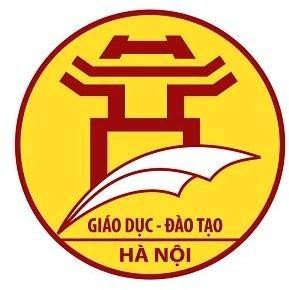 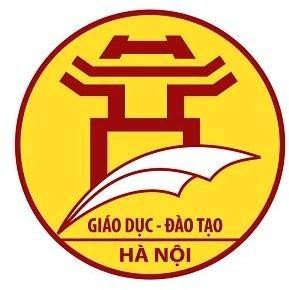 TRƯỜNG TIỂU HỌC GIANG BIÊNLỊCH BÁO GIẢNGNĂM HỌC 2021- 2022Họ và tên giáo viên:	NGUYỄN THỊ HIỀN Chức vụ:		Giáo viênLớp:	5A2 - Trường Tiểu học Giang BiênQuận:	Long BiênNăm học: 2021 - 2022Họ và tên giáo viên:	NGUYỄN THỊ HIỀN Ngày tháng năm sinh:	14/12/1994Năm vào ngành:	2017  Hệ đào tạo: Cao đẳng Sư phạm Môn: Cơ bản	Chức vụ hiện nay: Giáo viênCÔNG TÁC GIẢNG DẠYLớp: 5A2CÔNG TÁC KHÁC…………………………………………………………………………………………………………………………………………………………………………………………………………………………………………………………………………………………………………………………………………………………………………………………………………………………………………………………………………………………………………………………………………………………………………………………………………………………………………………………Giang Biên, ngày 5 tháng 9 năm 2021HIỆU TRƯỞNG(Kí tên, đóng dấu)Nguyễn Văn KỳKiểm tra nhận xét	                                                    Sử dụng ĐDDH: 27 lượtKiểm tra nhận xét	                                                    Sử dụng ĐDDH: 27 lượt    TRƯỜNG TH GIANG BIÊN Số lượt sử dụng đồ dùng: 18 lượt           Kiểm tra nhận xét                                                    TRƯỜNG TH GIANG BIÊN Số lượt sử dụng đồ dùng: 13 lượtLưu ý: Điều chỉnh CV3969: KC (Không dạy); Toán T6 (Không dạy)  Kiểm tra nhận xét                                                                   TRƯỜNG TH GIANG BIÊN               Lưu ý: Điều chỉnh CV3969				Số lượt sử dụng đồ dùng: 16 lượtKC (Không dạy); Toán Thứ 2 (Không dạy) Khoa học Thứ 6 không dạy (Đã dạy gộp ở tuần 6 )Kiểm tra nhận xét                                                   	 Giang Biên, ngày 15 tháng  10 năm 2021                                                                                                             KHỐI TRƯỞNG   Nguyễn Thuỷ TiênTRƯỜNG TH GIANG BIÊN 	Số lượt sử dụng đồ dùng: 13 lượtLưu ý: Điều chỉnh CV3969: Chính tả (Không dạy, đã dạy ở tuần 7)  Kiểm tra nhận xét                                                                                 Giang Biên, ngày 1 tháng  10 năm 2021                                                                                                                                        KHỐI TRƯỞNG                                                                                                                                        Nguyễn Thuỷ TiênTRƯỜNG TH GIANG BIÊN               Lưu ý: Điều chỉnh CV3969				Số lượt sử dụng đồ dùng: 16 lượtKC (Không dạy; Đã dạy ở Tuần 8); Toán Thứ 6 (Không dạy) Khoa học Thứ 6 không dạy (Đã dạy gộp ở tuần 8 )Kiểm tra nhận xét                                                   	 Giang Biên, ngày 15 tháng  10 năm 2021                                                                                                           		  KHỐI TRƯỞNGNguyễn Thuỷ TiênTRƯỜNG TH GIANG BIÊN Số lượt sử dụng đồ dùng: 18 lượtLưu ý: Điều chỉnh CV3969: Toán Thứ 2 (Không dạy)                    Giang Biên, ngày 29 tháng  10 năm 2021  Kiểm tra nhận xét                                                                                                   KHỐI TRƯỞNG                                                                                                                                                     Nguyễn Thuỷ TiênTRƯỜNG TH GIANG BIÊN               Lưu ý: Điều chỉnh CV3969				Số lượt sử dụng đồ dùng: 18 lượtKC (Không dạy; Dạy ở Tuần 12); Toán Thứ 4,5 (Không dạy) Khoa học Thứ 6 không dạy (Đã dạy gộp ở tuần 8 )Kiểm tra nhận xét                                                   	 Giang Biên, ngày 12 tháng  11 năm 2021                                                                                                           		  KHỐI TRƯỞNGNguyễn Thuỷ TiênTRƯỜNG TH GIANG BIÊN Số lượt sử dụng đồ dùng: 18 lượt  Kiểm tra nhận xét                                                                                 Giang Biên, ngày 12 tháng  11 năm 2021                                                                                                                                        KHỐI TRƯỞNG                                                                                                                                        Nguyễn Thuỷ TiênTRƯỜNG TH GIANG BIÊN               Lưu ý: Điều chỉnh CV3969						Số lượt sử dụng đồ dùng: 18 lượtKC (Không dạy; Dạy ở Tuần 12); Toán Thứ 4 (Không dạy) Kiểm tra nhận xét                                                   	 Giang Biên, ngày 26 tháng  11 năm 2021                                                                                                           		  KHỐI TRƯỞNG                                                                                                                                    Nguyễn Thuỷ TiênTRƯỜNG TH GIANG BIÊN Lưu ý: Điều chỉnh CV3969						Số lượt sử dụng đồ dùng: 18 lượtKhoa học (Không dạy ở thứ 6 vì đã ghép bài ở thứ 4); Kiểm tra nhận xét                                                   	 TRƯỜNG TH GIANG BIÊN               Lưu ý: Điều chỉnh CV3969						Số lượt sử dụng đồ dùng: 18 lượtKC (Không dạy; Dạy ở Tuần 14); Toán Thứ 3, 4 (Không dạy) Kiểm tra nhận xét                                                   	 Giang Biên, ngày 10 tháng  12 năm 2021                                                                                                           		  KHỐI TRƯỞNGNguyễn Thuỷ TiênTRƯỜNG TH GIANG BIÊN 		Lưu ý: Điều chỉnh CV3969					Số lượt sử dụng đồ dùng: 18 lượtKC (Không dạy; Dạy ở Tuần 14);  - Toán Thứ 3, 4 (Không dạy) - Toán Thứ 5: Giảm tải cả bài Thay thành tiết luyện tập. Ôn tập dạng toán tìm tỉ số phần trăm của 2 số, tìm giá trị phần trăm của 1 số cho trướcKiểm tra nhận xét                                                   	 Giang Biên, ngày 10 tháng  12 năm 2021                                                                                                           		  KHỐI TRƯỞNGNguyễn Thuỷ TiênTRƯỜNG TH GIANG BIÊN               Lưu ý: Điều chỉnh CV3969						Số lượt sử dụng đồ dùng: 18 lượtKC (Không dạy; Dạy ở Tuần 16);      Toán Thứ 2, 3 (Không dạy) Kiểm tra nhận xét                                                   	 Giang Biên, ngày 24 tháng  12 năm 2021                                                                                                           		  KHỐI TRƯỞNG                                                                                                                                    Nguyễn Thuỷ TiênTRƯỜNG TH GIANG BIÊN 		Lưu ý: Điều chỉnh CV3969					Số lượt sử dụng đồ dùng: 16 lượtToán Thứ 3 (Không dạy; dạy bù thứ 2)Kiểm tra nhận xét                                                   	TRƯỜNG TH GIANG BIÊN 										Số lượt sử dụng đồ dùng: 16 lượtKiểm tra nhận xét                                                   	 Giang Biên, ngày 24 tháng  12 năm 2021                                                                                                           		  KHỐI TRƯỞNGNguyễn Thuỷ TiênTRƯỜNG TH GIANG BIÊN               Lưu ý: Điều chỉnh CV3969						Số lượt sử dụng đồ dùng: 18 lượtKC (Không dạy; Dạy ở Tuần 20); Toán Thứ 4, 5 (Không dạy) Kiểm tra nhận xét                                                   	 Giang Biên, ngày 07 tháng  1 năm 2021                                                                                                           		  KHỐI TRƯỞNGNguyễn Thuỷ TiênTRƯỜNG TH GIANG BIÊN               Lưu ý: Điều chỉnh CV3969						Số lượt sử dụng đồ dùng: 18 lượtChính tả (Không dạy; Dạy ở Tuần 19); Kiểm tra nhận xét                                                   	 TRƯỜNG TH GIANG BIÊN               Lưu ý: Điều chỉnh CV3969						Số lượt sử dụng đồ dùng: 16 lượtKể chuyện (Không dạy; Dạy ở Tuần 20); Toán thứ 3, 4 (Không dạy) Kiểm tra nhận xét                                                   	 Giang Biên, ngày 28 tháng  1 năm 2022                                                                                                           		  KHỐI TRƯỞNGNguyễn Thuỷ TiênTRƯỜNG TH GIANG BIÊN               Lưu ý: Điều chỉnh CV3969						Số lượt sử dụng đồ dùng: 18 lượtChính tả (Không dạy; Dạy ở Tuần 21); Toán thứ 5 (Không dạy)Kiểm tra nhận xét                                                   	 Giang Biên, ngày 28 tháng  1 năm 2022                                                                                                           		  KHỐI TRƯỞNGNguyễn Thuỷ Tiên									Số lượt sử dụng đồ dùng: 22 lượtKiểm tra nhận xét                                                   	 Giang Biên, ngày 18 tháng  2 năm 2022                                                                                                           		  KHỐI TRƯỞNGNguyễn Thuỷ TiênSố lượt sử dụng đồ dùng: 20lượtKiểm tra nhận xét                                                   	 Giang Biên, ngày 22 tháng 4 năm 2022                                                                                                           		  KHỐI TRƯỞNGNguyễn Thuỷ TiênSố lượt sử dụng đồ dùng: 20lượtKiểm tra nhận xét                                                   	 Giang Biên, ngày 22 tháng 4 năm 2022                                                                                                           		  KHỐI TRƯỞNGNguyễn Thuỷ TiênSố lượt sử dụng đồ dùng: 28 lượtKiểm tra nhận xét                                                   	 Giang Biên, ngày 6 tháng 5 năm 2022                                                                                                           		  KHỐI TRƯỞNGNguyễn Thuỷ TiênSố lượt sử dụng đồ dùng: 28 lượtKiểm tra nhận xét                                                   	 Giang Biên, ngày 6 tháng 5 năm 2022                                                                                                           		  KHỐI TRƯỞNG                                                                                                 Nguyễn Thủy TiênSố lượt sử dụng đồ dùng: 26 lượtKiểm tra nhận xét                                                   	 Giang Biên, ngày 20 tháng 5 năm 2022                                                                                                           	  	KHỐI TRƯỞNGNguyễn Thuỷ TiênPHẦN KIỂM TRA CỦA NHÀ TRƯỜNGHỌC KÌ IHỌC KÌ IHỌC KÌ ILỊCH BÁO GIẢNGTUẦN HỌC THỨ 1TUẦN HỌC THỨ 1TUẦN HỌC THỨ 1Từ ngày: 6/9/2021 - Đến ngày: 10/9/2021Thứ/ngày/buổiThứ/ngày/buổiTiếtTiếtPPCTMôn học (hoặc PM)Tên bài giảngHình thức26/9Buổi sáng11Tập đọcThư gửi học sinhZoom26/9Buổi sáng21ToánÔn tập khái niệm về phân sốZoom26/9Buổi sáng31LTVCTừ đồng nghĩaZoom26/9Buổi sáng41KhoaSự sinh sảnZoom26/9Buổi sáng51Thể dụcGiới thiệu chương trình – TC lớp – Đội hình đội ngũ – TC: “Kết bạn”Video26/9Buổi sáng61Đạo đứcEm là học sinh lớp Năm (Tiết 1)Video37/9Buổi sáng11KCLý Tự Trọng (LG dạy GDQPAN)Zoom37/9Buổi sáng22ToánÔn tập tính chất cơ bản của phân sốZoom37/9Buổi sáng31TAUnit 1: What’s your address?Zoom37/9Buổi sáng41Âm nhạcHọc hát bài Reo vang bình minhZoom37/9Buổi sáng51TLVCấu tạo bài văn tả cảnhZoom48/9Buổi sáng12Tập đọcQuang cảnh làng mạc ngày mùaZoom48/9Buổi sáng23ToánÔn tập so sánh hai phân sốZoom48/9Buổi sáng31Chính tảNghe – viết: Việt Nam thân yêuZoom48/9Buổi sáng41Mĩ thuậtTrưng bày, giới thiệu một số sản phẩm MTZoom48/9Buổi sáng51ĐịaViệt Nam đất nước chúng ta (LG dạy GDQPAN)Zoom48/9Buổi sáng61Kĩ thuậtĐính khuy hai lỗ (Tiết 1)Video59/9Buổi sáng12Thể dụcĐội hình đội ngũ – TC:”Chạy đổi chỗ, vỗ tay nhau” và “ Lò cò tiếp sức”Zoom59/9Buổi sáng21Tin họcNgười bạn mới của emZoom59/9Buổi sáng32LTVCLuyện tập về từ đồng nghĩaZoom59/9Buổi sáng44ToánÔn tập so sánh hai phân số (Tiếp theo)Zoom59/9Buổi sáng52KhoaNam hay nữ (Tiết 1)Zoom610/9Buổi sáng15ToánPhân số thập phânZoom610/9Buổi sáng22TAUnit 1: What’s your address?Zoom610/9Buổi sáng32TLVLuyện tập tả cảnhZoom610/9Buổi sáng41LSBình Tây Đại nguyên soái Trương ĐịnhZoom610/9Buổi sáng52Tin họcBắt đầu làm việc với máy tínhVideoHỌC KÌ IHỌC KÌ IHỌC KÌ ILỊCH BÁO GIẢNGTUẦN HỌC THỨ 2TUẦN HỌC THỨ 2TUẦN HỌC THỨ 2Từ ngày: 13/9/2021 - Đến ngày: 17/9/2021Thứ/ngày/buổiThứ/ngày/buổiTiếtTiếtPPCTMôn học (hoặc PM)Tên bài giảngHình thức213/9Buổi sáng12Tập đọcNghìn năm văn hiếnZoom213/9Buổi sáng26ToánLuyện tậpZoom213/9Buổi sáng33LTVCMRVT: Tổ quốcZoom213/9Buổi sáng43KhoaNam hay nữ (Tiết 2)Zoom213/9Buổi sáng53Thể dụcĐội hình đội ngũ – TC: “Chạy tiếp sức”Zoom213/9Buổi sáng62Đạo đứcEm là HS lớp Năm (Tiết 2) (LG dạy BHVNBH)Video314/9Buổi sáng12KCKể chuyện đã nghe, đã đọcZoom314/9Buổi sáng27ToánÔn tập phép cộng và phép trừ hai phân sốZoom314/9Buổi sáng33TAUnit 2: I always get up early. How about you?Zoom314/9Buổi sáng42Âm nhạcÔT bài hát Reo vang bình minh. Nhạc cụ tiết tấu….Zoom314/9Buổi sáng53TLVLuyện tập tả cảnhZoom415/9Buổi sáng14Tập đọcSắc màu em yêuZoom415/9Buổi sáng28ToánÔn tập phép nhân và phép chia hai phân sốZoom415/9Buổi sáng32Chính tảNghe – viết: Lương Ngọc QuyếnZoom415/9Buổi sáng42Mĩ thuậtChân dung tự hoạZoom415/9Buổi sáng52ĐịaĐịa hình và khoáng sảnZoom415/9Buổi sáng62Kĩ thuậtĐính khuy hai lỗ (Tiết 2)Video516/9Buổi sáng110Thể dụcĐội hình đội ngũ – TC: “Kêt bạn”Zoom516/9Buổi sáng23Tin họcChuột máy tínhZoom516/9Buổi sáng34LTVCLuyện tập về từ đồng nghĩaZoom516/9Buổi sáng44ToánHỗn sốZoom516/9Buổi sáng59KhoaCơ thể chúng ta được hình thành như thế nào?Zoom617/9Buổi sáng14ToánHỗn số (Tiếp theo)Zoom617/9Buổi sáng24TAUnit 2: I always get up early. How about you?Zoom617/9Buổi sáng32TLVLuyện tập báo cáo thống kêZoom617/9Buổi sáng44LSNguyễn Trường Tộ mong muốn canh tân đất nướcZoom617/9Buổi sáng54Tin họcBàn phím máy tínhVideoHỌC KÌ IHỌC KÌ IHỌC KÌ ILỊCH BÁO GIẢNGTUẦN HỌC THỨ 3TUẦN HỌC THỨ 3TUẦN HỌC THỨ 3Từ ngày: 20/9/2021 - Đến ngày: 24/9/2021Thứ/ngày/buổiThứ/ngày/buổiTiếtTiếtPPCTMôn học (hoặc PM)Tên bài giảngHình thức220/9Buổi sáng15Tập đọcLòng dân (Phần 1) (Lồng ghép GDQPAN)Zoom220/9Buổi sáng211LTVCMRVT: Nhân dânZoom220/9Buổi sáng35ToánLuyện tập (Tr 14)Zoom220/9Buổi sáng45Đạo đứcCó chí thì nên (Tiết 1)Video 220/9Buổi sáng55Khoa họcCần làm gì để cả mẹ và em bé đều khoẻ?Video220/963Thể dụcTC: “Ai nhanh”Video321/9Buổi sáng112TLVLuyện tập tả cảnhZoom321/9Buổi sáng25ToánLuyện tập chung (tr15)Zoom321/9Buổi sáng35Tiếng AnhUnit 2: I always get up early. How … Lesson 2Zoom321/9Buổi sáng43Lịch sửCuộc phản công ở kinh thành HuếVideo 321/9Buổi sáng53Mĩ thuậtChân dung tự hoạVideo422/9Buổi sáng113Tập đọcLòng dân (Phần 1)Zoom422/9Buổi sáng26Tin họcThư điện tử email (Tiết 1)Zoom422/9Buổi sáng33ToánLuyện tập chung (tr15)Zoom422/9Buổi sáng46+7Khoa họcCác giai đoạn của cuộc đờiVideo422/9Buổi sáng53Kĩ thuậtSử dụng điện thoại (Tiết 1)Video422/963Âm nhạcTĐN số 1Video523/9Buổi sáng16LTVCLuyện tập về từ đồng nghĩaZoom523/9Buổi sáng214ToánÔn tập về giải toánZoom523/9Buổi sáng35Kể chuyệnKể chuyện đã được chứng kiến hoặc tham giaZoom523/9Buổi sáng46Địa líKhí hậuVideo523/9Buổi sáng53Thể dụcĐộng tác vặn mình của bài thể dục phát triển chung – Trò chơi vận độngVideo624/9Buổi sáng16TLVLuyện tập tả cảnhZoom624/9Buổi sáng23+4Chính tảNhớ - viết: Thư gửi các học sinh + Nghe - viết: Anh bộ đội cụ Hồ gốc Bỉ Zoom624/9Buổi sáng36Tin họcThư điện tử email (Tiếp)Video 624/9Buổi sáng46Tiếng AnhUnit 2: I always get up early. How … Lesson 3Video624/9Buổi sángSử dụng: 27 lượt ĐDDHSử dụng: 27 lượt ĐDDHHỌC KÌ IHỌC KÌ IHỌC KÌ ILỊCH BÁO GIẢNGTUẦN HỌC THỨ 4TUẦN HỌC THỨ 4TUẦN HỌC THỨ 4Từ ngày: 27/9/2021 - Đến ngày: 01/10/2021Thứ/ngày/buổiThứ/ngày/buổiTiếtTiếtPPCTMôn học (hoặc PM)Tên bài giảngHình thức227/9Buổi sáng17Tập đọcNhững con sếu bằng giấyZoom227/9Buổi sáng215LTVCTừ trái nghĩaZoom227/9Buổi sáng37ToánÔn tập và bổ sung về giải toánZoom 227/9Buổi sáng47Đạo đứcCó chí thì nên (Tiết 2)Video227/9Buổi sáng57Thể dụcTC: “Trò chơi vận động”Video227/96328/9Buổi sáng116TLVLuyện tập tả cảnhZoom328/9Buổi sáng27ToánLuyện tập (tr19)Zoom328/9Buổi sáng37Tiếng AnhUnit 3: Where did you go on holiday? Lesson 1Zoom328/9Buổi sáng44Lịch sửXã hội Việt Nam cuối thế kỉ XIX – đầu thế kỉ XXVideo328/9Buổi sáng54Mĩ thuậtSự liên kết thú vị của các hình khối (Tiết 1)Video429/9Buổi sáng117Tập đọcBài ca về trái đấtZoom429/9Buổi sáng28Tin họcThư điện tử email (Tiếp)Zoom429/9Buổi sáng34ToánÔn tập và bổ sung về giải toán (tiếp theo)Zoom429/9Buổi sáng44Khoa họcVi khuẩn (Tích hợp vào bài: Vệ sinh ở tuổi dậy thì)Video 429/9Buổi sáng54Kĩ thuậtSử dụng điện thoại (Tiết 2)Video429/964Âm nhạcHọc hát bài Con chim hay hót - Phan Huỳnh ĐiểuVideo530/9Buổi sáng18LTVCLuyện tập về từ trái nghĩaZoom530/9Buổi sáng218ToánLuyện tập (tr21)Zoom530/9Buổi sáng37Kể chuyệnTiếng vĩ cầm ở Mỹ LaiZoom530/9Buổi sáng48Địa líSông ngòiVideo530/9Buổi sáng54Thể dụcĐộng tác toàn thân của bài thể dục phát triển chung – Trò chơi vận độngVideo61/10Buổi sáng18TLVLuyện tập báo cáo thống kêZoom61/10Buổi sáng28Chính tảNghe – viết: Anh bộ đội Cụ Hồ gốc Bỉ61/10Buổi sáng34Tin họcThư điện tử email (Tiếp)Video 61/10Buổi sáng48Tiếng AnhUnit 3: Where did you go on holiday? Lesson 2Video61/10Buổi sángSử dụng: 23 lượt ĐDDHSử dụng: 23 lượt ĐDDHHỌC KÌ ILỊCH BÁO GIẢNG TRỰC TUYẾN KHỐI 5TUẦN HỌC THỨ 5Từ ngày: 4/10 - Đến ngày: 8/10 / 2021Thứ/ngàyThời gianTiếtTiết PPCTMôn(P. môn)Tên bài giảngHình thứcĐồ dùng2
4/108h00-8h3019Tập đọc   Một chuyên gia máy xúcZoomMáy tính2
4/108h35-9h05219ToánÔn tập bảng đơn vị đo độ dàiZoomMáy tính2
4/109h10-9h4035Đạo đứcCó trách nhiệm về việc làm của mình (Tiết 1)ZoomMáy tính9h45-10h1545Lịch sửPhan Bội Châu và phong trào Đông duZoomMáy tính10h20-10h5055Địa líVùng biển nước ta (LG GDANQP)VideoMáy tính3
5/108h00-8h3019LTVCMRVT: Hoà bìnhZoomMáy tính3
5/108h35-9h05220ToánÔn tập bảng đơn vị đo khối lượngZoomMáy tính3
5/109h10-9h4039TLVLuyện tập làm báo cáo thống kêZoomMáy tính3
5/109h45-10h1549Tiếng AnhUnit 3: Where đid you go on holiday? L3Zoom3
5/1010h20-10h5059Tin họcHọc và chơi cùng máy tính StellariumVideo4
6/108h00-8h30110Tập đọcÊ – mi – li, con…ZoomMáy tính4
6/108h35-9h05221ToánLuyện tậpZoomMáy tính4
6/109h10-9h40310KhoaThực hành: Nói không với các chất gây nghiệnZoomMáy tính4
6/109h45-10h1545Âm nhạcÔn tập bài hát:  Con chim hay hót. Nhạc cụ tiết tấu…Zoom10h20-10h5055Mĩ thuậtCĐ2: Sự liên kết thú vị của các khối (Tiết 2)Video5
7/108h00-8h30110LTVCTừ đồng âmZoomMáy tính5
7/108h35-9h0525Kĩ thuậtMột số dụng cụ nấu ăn và ăn uống trong gia đìnhZoomMáy tính5
7/109h10-9h40322ToánĐề - ca – mét vuông. Héc – tô – mét vuôngZoomMáy tính5
7/109h45-10h15410Tin họcHọc và chơi cùngh máy tính StellariumVideo10h20-10h5059Thể dụcÔn 5 động tác bài thể dục phát triển chung – TCVideo6
8/108h00-8h30110TLVTrả bài văn tả cảnhVideoMáy tính6
8/108h35-9h05223ToánMi-li-mét vuông. Bảng đơn vị đo diện tíchVideoMáy tính6
8/109h10-9h4035Chính tảNghe viết:Một chuyên gia máy xúc + Nhớ – viết: Ê – mi – li, con…VideoMáy tính6
8/109h45-10h15410KhoaDùng thuốc an toànVideoMáy tính6
8/1010h20-10h50510Tiếng AnhUnit 4: Did you go to the party? – Lesson 1Video6
8/1015h30p610Thể dụcÔn 5 động tác bài thể dục phát triển chung – TCVideoHỌC KÌ ILỊCH BÁO GIẢNG TRỰC TUYẾN KHỐI 5TUẦN HỌC THỨ 6Từ ngày: 11/10 - Đến ngày: 15/10 / 2021Thứ/ngàyThời gianTiếtTiết PPCTMôn(P. môn)Tên bài giảngHình thứcĐồ dùng2
11/108h00-8h30111Tập đọc   Sự sụp đổ của chế độ A-pac-thai (LG GDANQP)ZoomMáy tính2
11/108h35-9h0526Địa líĐất và rừngZoomMáy tính2
11/109h10-9h40311Tin họcNhững gì em đã biếtZoomMáy tính9h45-10h1546Lịch sửQuyết chí ra đi tìm đường cứu nuớcVideo3
12/108h00-8h30111LTVCMRVT: Hữu nghị - Hợp tácZoomMáy tính3
12/108h35-9h05225ToánHéc – taZoomMáy tính3
12/109h10-9h40311TLVLuyện tập làm đơnZoomMáy tính3
12/109h45-10h15411Tiếng AnhUnit 4: Did you go to the party? – Lesson 2ZoomĐĩa CD3
12/1010h20-10h5056Đạo đứcNhớ ơn tổ tiênVideo4
13/108h00-8h30112Tập đọcTác phẩm của Si-le và tên phát xítZoomMáy tính4
13/108h35-9h05226ToánLuyện tậpZoomMáy tính4
13/109h10-9h40311KhoaPhòng tránh các bệnh lây truyền do muỗi đốt (T1)ZoomMáy tính4
13/109h45-10h1546Mĩ thuậtCĐ3: Âm nhạc và màu sắcZoomMáy tính10h20-10h5056Âm nhạcTĐN số 2 – Nghe nhạc không lời…Video5
14/108h00-8h30112LTVCÔn tập từ đồng âmZoomMáy tính5
14/108h35-9h0526Thể dụcÔn 5 động tác đã học của bài thể dục phát triển chungZoomMáy tính5
14/109h10-9h40327ToánLuyện tập chungZoomMáy tính5
14/109h45-10h15412Tin họcNhững gì em đã biếtVideo10h20-10h506Kĩ thuậtChuẩn bị nấu ănVideo6
15/108h00-8h30112TLVLuyện tập tả cảnhZoomMáy tính6
15/108h35-9h05212KhoaPhòng tránh các bệnh lây truyền do muỗi đốt (T2)ZoomMáy tính6
15/109h10-9h40312Tiếng AnhUnit 4: Did you go to the party? – Lesson 3Video6
15/109h45-10h15412Thể dụcĐộng tác thăng bằng của bài thể dục phát triển chung - TC“Ai nhanh và khéo hơn”VideoHỌC KÌ ILỊCH BÁO GIẢNG TRỰC TUYẾN KHỐI 5TUẦN HỌC THỨ 7Từ ngày: 18/10 - Đến ngày: 22/10 / 2021Thứ/ngàyThời gianTiếtTiết PPCTMôn(P. môn)Tên bài giảngHình thứcĐồ dùng2
18/108h00-8h30113Tập đọc Những người bạn tốtZoomMáy tính2
18/108h35-9h0527Đạo đứcTình bạn (Tiết 1)ZoomMáy tính2
18/109h10-9h4037Lịch sửĐảng cộng sản VIệt Nam ra đờiZoomMáy tính9h45-10h1547Địa líÔn tậpVideoMáy tính3
19/108h00-8h30113LTVCTừ nhiều nghĩaZoomMáy tính3
19/108h35-9h05227ToánKhái niệm số thập phânZoomMáy tính3
19/109h10-9h40313TLVLuyện tập tả cảnhZoomMáy tính3
19/109h45-10h15413Tiếng AnhUnit 5: Where will you be this weekend? L1ZoomĐĩa CD3
19/1010h20-10h50513Tin họcNhững gì em đã biết (T3)Video4
20/108h00-8h30114Tập đọcTiếng đàn Ba-la-lai-ca trên sông ĐàZoomMáy tính4
20/108h35-9h05228ToánKhái niệm số thập phân (Tiếp theo)ZoomMáy tính4
20/109h10-9h40313KhoaPhòng bệnh viêm gan AZoomMáy tính4
20/109h45-10h1547Âm nhạcÔn TĐN số 1,2. Nhịp 2/3, ¾ và cách đánh nhịpZoom10h20-10h5057Mĩ thuậtCĐ3: Âm nhạc và sắc màu (T1)Video5
21/108h00-8h30114LTVCLuỵện tập từ nhiều nghĩaZoomMáy tính5
21/108h35-9h0527Kĩ thuậtNấu cơm (Tiết 1)ZoomMáy tính5
21/109h10-9h40329ToánHàng của số thập phân. Đọc, viết STPZoomMáy tính5
21/109h45-10h15414Tin họcKĩ thuật điều chỉnh một đoạn văn bản (T1)Video10h20-10h50513Thể dụcĐộng tác nhảy – Trò chơiVideo6
22/108h00-8h30114TLVLuyện tập tả cảnhZoomMáy tính6
22/108h35-9h05230ToánLuyện tậpZoomMáy tính6
22/109h10-9h4035Chính tảNghe viết:Dòng kinh quê hương + Nghe  – viết: Kì diệu rừng xanh…ZoomMáy tính6
22/109h45-10h15414Tiếng AnhUnit 5: Where will you be this weekend? L2Video6
22/1010h20-10h50514Thể dụcĐộng tác điều hoà – Trò chơiVideoHỌC KÌ ILỊCH BÁO GIẢNG TRỰC TUYẾN KHỐI 5TUẦN HỌC THỨ 8Từ ngày: 25/10 - Đến ngày:29/10 / 2021Thứ/ngàyThời gianTiếtTiết PPCTMôn(P. môn)Tên bài giảngHình thứcĐồ dùng2
25/108h00-8h30115Tập đọc Kì diệu rừng xanhZoomMáy tính2
25/108h35-9h05231ToánSố thập phân bằng nhauZoomMáy tính2
25/109h10-9h40315Tin họcKĩ thuật điều chỉnh một đoạn văn bản (T3)ZoomMáy tính2
25/109h45-10h1548Địa líDân số nước taZoomMáy tính10h20-10h5058Lịch sửXô Viết Nghệ - TĩnhVideo3
26/108h00-8h30115LTVCMRVT: Thiên nhiênZoomMáy tính3
26/108h35-9h05232ToánSo sánh hai số thập phânZoomMáy tính3
26/109h10-9h40315TLVLuyện tập tả cảnhZoomMáy tính3
26/109h45-10h15415Tiếng AnhUnit 5: Where will you be this weekend? L3ZoomĐĩa CD3
26/1010h20-10h5058Đạo đứcTình bạn (Tiết 2)Video4
27/108h00-8h30116Tập đọcTrước cổng trờiZoomMáy tính4
27/108h35-9h05233ToánLuyện tậpZoomMáy tính4
27/109h10-9h40315KhoaPT HIV/AIDS  và TĐ đối với người …ZoomMáy tính4
27/109h45-10h1548Mĩ thuậtCĐ4: Sáng tạo với những chiếc láZoomMáy tính10h20-10h5058Âm nhạcÔn tập 2 bài hát Reo vang bình minh, Con chim hay hót kết hợp vận độngVideo5
28/108h00-8h30116LTVCLuyện tập về từ nhiều nghĩaZoomMáy tính5
28/108h35-9h05215Thể dụcBài thể dục phát triển chung - Trò chơiZoomMáy tính5
28/109h10-9h40334ToánLuyện tập chung (tr.43)ZoomMáy tính5
28/109h45-10h15416Tin họcKĩ thuật điều chỉnh một đoạn văn bản (T4)Video10h20-10h5058Kĩ thuậtNấu cơm (Tiết 2)Video6
29/108h00-8h30116TLVLuyện tập tả cảnh (Dùng đoạn MB, KB)ZoomMáy tính6
29/108h35-9h05235ToánViết các số đo độ dài dưới dạng STPZoomMáy tính6
29/109h10-9h40316KhoaPhòng tránh bị xâm hại (Tiết 1)ZoomMáy tính6
29/109h45-10h1548Kể chuyệnCây cỏ nước NamZoomMáy tính6
29/1010h20-10h50516Tiếng AnhReview 1Video6
29/1015h30- 16h00616Thể dụcBài thể dục phát triển chungVideoHỌC KÌ ILỊCH BÁO GIẢNG TRỰC TUYẾN KHỐI 5TUẦN HỌC THỨ 9Từ ngày: 01/11 - Đến ngày: 05/11 / 2021	Thứ/ngàyThời gianTiếtTiết PPCTMôn(P. môn)Tên bài giảngHình thứcĐồ dùng2
1/118h00-8h30117Tập đọc Cái gì quý nhấtZoomMáy tính2
1/118h35-9h05236ToánLuyện tậpZoomMáy tính2
1/119h10-9h4039Đạo đứcSử dụng tiền hợp lí (Tiết 1)ZoomMáy tính2
1/119h45-10h1549Lịch sửCách Mạng mùa thuZoomMáy tính10h20-10h5059Địa líCác dân tộc. Sự phân bố dân cưVideoMáy tính3
2/118h00-8h30117LTVCMRVT: Thiên nhiênZoomMáy tính3
2/118h35-9h05237ToánViết các số đo khối lượng dưới dạng STPZoomMáy tính3
2/119h10-9h40317TLVLuyện tập thuyết trình, tranh luậnZoomMáy tính3
2/119h45-10h15417Tiếng AnhThe Mid-Term TestZoomĐĩa CD3
2/1110h20-10h50517Tin họcChọn kiểu tr. bày có sẵn cho đoạn VB (T1)Video4
3/118h00-8h30118Tập đọcĐất Cà MauZoomMáy tính4
3/118h35-9h05238ToánViết các số đo diện tích dưới dạng STPZoomMáy tính4
3/119h10-9h40317KhoaPhòng tránh bị xâm hại (Tiết 2)ZoomMáy tính4
3/119h45-10h1549Âm nhạcHọc hát bài Những bông hoa những bài caZoom10h20-10h5059Mĩ thuậtCĐ4: Sáng tạo với những chiếc lá (T2)Video5
4/118h00-8h30118LTVCĐại từZoomMáy tính5
4/118h35-9h0529Kĩ thuậtLuộc rau.ZoomMáy tính5
4/119h10-9h40339ToánLuyện tập chungZoomMáy tính5
4/119h45-10h15418Tin họcChọn kiểu tr. bày có sẵn cho đoạn VB (T2)Video10h20-10h50517Thể dụcBài thể dục phát triển chung - Trò chơiVideo6
5/118h00-8h30118TLVLuyện tập thuyết trình, tranh luậnZoomMáy tính6
5/118h35-9h0529Chính tảNhớ –viết: Tiếng đàn ba-la-lai-ca trên sông ĐàZoomMáy tính6
5/119h10-9h40318Tiếng AnhUnit 6: How many lessons do have you today? L1Video6
5/119h45-10h15418Thể dụcTrò chơi: “Ai nhanh và khéo hơn”VideoHỌC KÌ ILỊCH BÁO GIẢNG TRỰC TUYẾN KHỐI 5TUẦN HỌC THỨ 10Từ ngày: 08/11 - Đến ngày: 12/11 / 2021Thứ/ngàyThời gianTiếtTiết PPCTMôn(P. môn)Tên bài giảngHình thứcĐồ dùng2
08/118h00-8h30119Tập đọc Ôn tập giữa kì I (Tiết 1)ZoomMáy tính2
08/118h35-9h05310Lịch sửBác Hồ đọc tuyên ngôn Độc lậpZoomMáy tính2
08/119h10-9h40219Tin họcĐịnh dạng trang văn bản, đánh số trang trong văn bản (T1)ZoomMáy tính2
08/119h45-10h15410Địa líNông nghiệpZoomMáy tính3
09/118h00-8h30119LTVCÔn tập giữa kì I (Tiết 2)ZoomMáy tính3
09/118h35-9h05240ToánKiểm tra giữa kì I ZoomMáy tính3
09/119h10-9h40319TLVÔn tập giữa kì I (Tiết 3)ZoomMáy tính3
09/119h45-10h15419Tiếng AnhUnit 6: How many lessons do have you today? L2ZoomĐĩa CD3
09/1110h20-10h50510Đạo đứcSử dụng tiền hợp lí (Tiết 2)Video4
10/118h00-8h30120Tập đọcÔn tập giữa kì I (Tiết 4)ZoomMáy tính4
10/118h35-9h05241ToánCộng hai số thập phânZoomMáy tính4
10/119h10-9h40319KhoaPhòng tránh tai nạn giao thông đường bộZoomMáy tính4
10/119h45-10h15410Mĩ thuậtCĐ5: Trường em (Tiết 1)ZoomMáy tính10h20-10h50510Âm nhạcÔn tập bài hát Những bông hoa nhừng bài caVideo5
11/118h00-8h30120LTVCÔn tập giữa kì I (Tiết 5)ZoomMáy tính5
11/118h35-9h05219Thể dụcĐộng tác vặn mình của bài thể dục PTC – TC “Ai nhanh và khéo hơn”ZoomMáy tính5
11/119h10-9h40342ToánLuyện tập ZoomMáy tính5
11/119h45-10h15420Tin họcĐịnh dạng trang văn bản, đánh số trang trong văn bản (T2)Video10h20-10h50510Kĩ thuậtBày, dọn bữa ăn trong gia đình.Video6
12/118h00-8h30120TLVKiểm tra giữa kì I (Phần đọc hiểu)ZoomMáy tính6
12/118h35-9h05243ToánTổng nhiều số thập phânZoomMáy tính6
12/119h10-9h40320KhoaÔn tập con người và sức khoẻ (Tiết 1)ZoomMáy tính6
12/119h45-10h15410Kể chuyệnKiểm tra giữa kì I (Phần viết)ZoomMáy tính6
12/1110h20-10h50520Tiếng AnhUnit 6: How many lessons do have you today? L3Video6
12/1115h30- 16h00620Thể dụcThể dục phát triển chung - Trò chơiVideoHỌC KÌ ILỊCH BÁO GIẢNG TRỰC TUYẾN KHỐI 5TUẦN HỌC THỨ 11Từ ngày: 15/11 - Đến ngày: 19/11 / 2021Thứ/ngàyThời gianTiếtTiết PPCTMôn(P. môn)Tên bài giảngHình thứcĐồ dùng2
15/118h00-8h30119Tập đọc Chuyện một khu vườn nhỏZoomMáy tính2
15/118h35-9h05244ToánLuyện tậpZoomMáy tính2
15/119h10-9h40311Đạo đứcThực hành giưã kì IZoomMáy tính2
15/119h45-10h15411Lịch sửÔn tậpZoomMáy tính10h20-10h50511Địa líLâm nghiệp và thủy sảnVideoMáy tính3
16/118h00-8h30119LTVCĐại từ xưng hôZoomMáy tính3
16/118h35-9h05245ToánTrừ hai số thập phânZoomMáy tính3
16/119h10-9h40319TLVTrả bài văn tả cảnhZoomMáy tính3
16/119h45-10h15419Tiếng AnhUnit 7: How do you learn English? L1ZoomĐĩa CD3
16/1110h20-10h50519Tin họcThực hành tổng hợp (T1)Video4
17/118h00-8h30120Tập đọcÔn: Chuyện một khu vươn nhỏZoomMáy tính4
17/118h35-9h05219KhoaÔn tập con người và sức khỏe (tiếp)ZoomMáy tính4
17/119h10-9h40311Âm nhạcTập đọc nhạc: TĐN số 3 “ Tôi hát Son la son”. Nghe bài hát dân ca.Zoom4
17/119h45-10h15411Mĩ thuậtCĐ5: Trường em(T2)Video5
18/118h00-8h30120LTVCQuan hệ từZoomMáy tính5
18/118h35-9h05211Kĩ thuậtRửa dụng cụ nấu ăn và ăn uống.ZoomMáy tính5
18/119h10-9h40320Tin họcThực hành tổng hợp (T2)Video5
18/119h45-10h15419Thể dụcBài thể dục phát triển chung Video6
19/118h00-8h30120TLVLuyện tập làm đơnZoomMáy tính6
19/118h35-9h05246ToánNhân một số thập phân với một số tự nhiênZoomMáy tính6
19/119h10-9h40311Chính tảNghe – viết: Luật bảo vệ môi trườngZoomMáy tính6
19/119h45-10h15420KhoaTre, mây, songZoomMáy tính6
19/1110h20-10h50520Tiếng AnhUnit 7: How do you learn English? L2Video6
19/1115h30- 16h00620Thể dụcĐội hình đội ngũ – TC: “Chạy tiếp sức”.VideoHỌC KÌ ILỊCH BÁO GIẢNG TRỰC TUYẾN KHỐI 5TUẦN HỌC THỨ 12Từ ngày: 22/11 - Đến ngày: 26/11 / 2021Thứ/ngàyThời gianTiếtTiết PPCTMôn(P. môn)Tên bài giảngHình thứcĐồ dùng2
22/118h00-8h30123Tập đọc Mùa thảo quảZoomMáy tính2
22/118h35-9h05247ToánNhân một số thập phân với 10, 100, 1000;...ZoomMáy tính2
22/119h10-9h40323Tin họcThực hành tổng hợp (T3)ZoomMáy tính2
22/119h45-10h15412Lịch sửVượt qua tình thế hiểm nghèoZoomMáy tính2
22/1110h20-10h50512Địa líCông nghiệpZoomMáy tính3
23/118h00-8h30123LTVCMRVT: Bảo vệ môi trườngZoomMáy tính3
23/118h35-9h05248ToánLuyện tậpZoomMáy tính3
23/119h10-9h40323TLVCấu tạo của một bài văn tả ngườiZoomMáy tính3
23/119h45-10h15423Tiếng AnhUnit 7: How do you learn English? L3ZoomĐĩa CD3
23/1110h20-10h50512Đạo đứcKính già yêu trẻ (Tiết 1)Video4
24/118h00-8h30124Tập đọcHành trình của bày ongZoomMáy tính4
24/118h35-9h05249ToánNhân một số thập phân với một STPZoomMáy tính4
24/119h10-9h40323KhoaSắt, gang, thép, nhôm. Đồng và hợp kim đồngZoomMáy tính4
24/119h45-10h15412Mĩ thuậtCĐ5: Trường em (Tiết 2)ZoomMáy tính10h20-10h50512Âm nhạcHọc hát bài Ước mơ - Nhạc: Trung HoaVideo5
25/118h00-8h30124LTVCLuyện tập về quan hệ từZoomMáy tính5
25/118h35-9h05223Thể dụcĐội hình đội ngũ – Trò chơi: “Kết bạn”ZoomMáy tính5
25/119h10-9h40350ToánLuyện tập ZoomMáy tính5
25/119h45-10h15424Tin họcThực hành tổng hợp (T4)Video10h20-10h50512Kĩ thuậtCắt, khâu, thêu (T1)Video6
26/118h00-8h30124TLVLuyện tập tả người (Quan sát và lựa chọn chi tiết)ZoomMáy tính6
26/118h35-9h05251ToánLuyện tậpZoomMáy tính6
26/119h10-9h40324KhoaĐá vôi; Xi măng; Gốm xây dựng, gạch,ngóiZoomMáy tính6
26/119h45-10h15412Kể chuyệnKể chuyện đã nghe, đã đọcZoomMáy tính6
26/1110h20-10h50524Tiếng AnhUnit 8: What are you reading? Lesson 1Video6
26/1115h30- 16h00624Thể dụcĐội hình đội ngũ – Trò chơi: “Bỏ khăn”VideoHỌC KÌ ILỊCH BÁO GIẢNG TRỰC TUYẾN KHỐI 5TUẦN HỌC THỨ 13Từ ngày: 29/11 - Đến ngày: 03/12 / 2021Thứ/ngàyThời gianTiếtTiết PPCTMôn(P. môn)Tên bài giảngHình thứcĐồ dùng2
29/118h00-8h30125Tập đọc Người gác rừng tí honZoomMáy tính2
29/118h35-9h05252ToánLuyện tập chungZoomMáy tính2
29/119h10-9h40313Đạo đứcKính già yêu trẻ (Tiết 2)ZoomMáy tính2
29/119h45-10h15413Lịch sử“ Thà hi sinh tất cả chứ không chịu mất nước”ZoomMáy tính2
29/1110h20-10h50513Địa líCông nghiệp (Tiếp)ZoomMáy tính3
30/118h00-8h30125LTVCMRVT: Bảo vệ môi trườngZoomMáy tính3
30/118h35-9h05225TLVLuyện tập tả người: (Tả ngoại hình)ZoomMáy tính3
30/119h10-9h40325Tiếng AnhUnit 8: What are you reading? Lesson 2ZoomĐĩa CD3
30/119h45-10h15425Tin họcXmind (Tiết 1)Video4
01/128h00-8h30126Tập đọcTrồng rừng ngập mặnZoomMáy tính4
01/128h35-9h05253ToánChia một số thập phân cho một số tự nhiênZoomMáy tính4
01/129h10-9h40325KhoaThuỷ tinhZoomMáy tính4
01/129h45-10h15413Âm nhạcÔn tập bài hát Ước mơ. Gõ đệm cho bài hát.ZoomMáy tính8h00-8h30113Mĩ thuậtCĐ5: Trường em (Tiết 4)Video5
02/128h35-9h05226LTVCLuyện tập về quan hệ từZoomMáy tính5
02/129h10-9h40354ToánLuyện tập ZoomMáy tính5
02/129h45-10h15413Kĩ thuậtCắt, khâu, thêu (T2).ZoomMáy tính5
02/128h00-8h30126Tin họcXmind (Tiết 2)Video8h35-9h05225Thể dụcĐội hình đội ngũ – Trò chơi: “Đua ngựa”.Video6
03/129h10-9h40326TLVLuyện tập tả người: (Tả ngoại hình)ZoomMáy tính6
03/129h45-10h15455ToánChia một số thập phân cho 10, 100, 1000; ...ZoomMáy tính6
03/1210h20-10h50513Chính tảNghe viết: Hành trình của bày ongZoomMáy tính6
03/1215h30- 16h00626KhoaCao su, chất dẻoZoomMáy tính6
03/1210h20-10h50526Tiếng AnhUnit 8: What are you reading? Lesson 3Video6
03/1215h30- 16h00626Thể dụcĐội hình đội ngũ – TC: “Hoàng Anh, HY”.VideoHỌC KÌ ILỊCH BÁO GIẢNG TRỰC TUYẾN KHỐI 5TUẦN HỌC THỨ 14Từ ngày: 6/12- Đến ngày: 10/12 / 2021Thứ/ngàyThời gianTiếtTiết PPCTMôn(P. môn)Tên bài giảngHình thứcĐồ dùng2
6/128h00-8h30127Tập đọc Chuối ngọc lamZoomMáy tính2
6/128h35-9h05256ToánChia một STN cho 1 STN mà thương tìm được là một STPZoomMáy tính2
6/129h10-9h40327Tin họcNhững gì em đã biết (T1)ZoomMáy tính2
6/129h45-10h15414Lịch sửThu- đông 1947, Việt Bắc “ Mồ chôn giặc Pháp”ZoomMáy tính2
6/1210h20-10h50514Địa líGiao thông vận tảiZoomMáy tính3
7/128h00-8h30127LTVCÔn tập về từ loạiZoomMáy tính3
7/128h35-9h05257ToánLuyện tậpZoomMáy tính3
7/129h10-9h40327TLVLàm biên bản cuộc họpZoomMáy tính3
7/129h45-10h15427Tiếng AnhUnit 9: What did you see at the zoo? L1ZoomĐĩa CD3
7/1210h20-10h50514Đạo đứcTôn trọng phụ nữ (tiết 1)Video4
8/128h00-8h30128Tập đọcHạt gạo làng taZoomMáy tính4
8/128h35-9h05258ToánChia một số tự nhiên cho một số thập phânZoomMáy tính4
8/129h10-9h40327KhoaCao su, chất dẻoZoomMáy tính4
8/129h45-10h15414Mĩ thuậtCĐ6: Chú bộ đội của chúng em (Tiết 1)ZoomMáy tính10h20-10h50514Âm nhạcÔn tập 2 bài hát Những bông hoa những bài ca, Ước mơ và kết hợp vận động cho bài hátVideo5
9/128h00-8h30128LTVCÔn tập về từ loạiZoomMáy tính5
9/128h35-9h05227Thể dụcĐội hình đội ngũ – Trò chơi: “MĐC”ZoomMáy tính5
9/129h10-9h40359ToánLuyện tậpZoomMáy tính5
9/129h45-10h15424Tin họcNhững gì em đã biết (T2)Video10h20-10h50514Kĩ thuậtSử dụng tủ lạnh (T1)Video6
10/128h00-8h30128TLVLuyện tập làm biên bản cuộc họpZoomMáy tính6
10/128h35-9h05260ToánChia một số thập phân cho một STPZoomMáy tính6
10/129h10-9h40314Kể chuyệnPa—xtơ và em béZoomMáy tính6
10/129h45-10h15428Tiếng AnhUnit 9: What did you see at the zoo? L2Video6
10/1210h20-10h50528Thể dụcĐội hình đội ngũ – Trò chơi: “MĐC”VideoHỌC KÌ ILỊCH BÁO GIẢNG TRỰC TUYẾN KHỐI 5TUẦN HỌC THỨ 15Từ ngày: 13/12 - Đến ngày: 17/12 / 2021Thứ/ngàyThời gianTiếtTiết PPCTMôn(P. môn)Tên bài giảngHình thứcĐồ dùng2
13/128h00-8h30129Tập đọc Buôn Chư Lênh đón cô giáoZoomMáy tính2
13/128h35-9h05261ToánLuyện tập ZoomMáy tính2
13/129h10-9h40313Đạo đứcTôn trọng phụ nữ (Tiết 2)ZoomMáy tính2
13/129h45-10h15415Lịch sửChiến thắng Biên giới thu đông 1950ZoomMáy tính2
13/1210h20-10h50515Địa líThương mại và du lịchZoomMáy tính3
14/128h00-8h30129LTVCMRVT: Hạnh phúcZoomMáy tính3
14/128h35-9h05225TLVLuyện tập tả người: (Tả hoạt động)ZoomMáy tính3
14/129h10-9h40329Tiếng AnhUnit 9: What did you see at the zoo?  L1ZoomĐĩa CD3
14/129h45-10h15429Tin họcMở rộng hiệu ứng chuyển động (Tiết 1)Video4
15/128h00-8h30130Tập đọcVề ngôi nhà đang xâyZoomMáy tính4
15/128h35-9h05229KhoaHỗn hợpZoomMáy tính4
15/129h10-9h40315Âm nhạcÔn tập TĐN số 3. Gõ đệm cho bài TĐN …ZoomMáy tính4
15/129h45-10h15415Mĩ thuậtCĐ6: Chú bộ đội của chúng em (Tiết 2)Video5
16/128h35-9h05230LTVCTổng kết vốn từZoomMáy tính5
16/129h10-9h40362ToánTỉ số phần trămZoomMáy tính5
16/129h45-10h15415Kĩ thuậtSử dụng tủ lạnh (T2)ZoomMáy tính5
16/128h00-8h30130Tin họcMở rộng hiệu ứng chuyển động (Tiết 2)Video8h35-9h05229Thể dụcĐội hình đội ngũ – Trò chơi: “NĐNN”.Video6
17/129h10-9h40330TLVLuyện tập tả người: (Tả hoạt động)ZoomMáy tính6
17/129h45-10h15463ToánGiải toán về tỉ số phần trămZoomMáy tính6
17/1210h20-10h50515Chính tảNghe viết: Chuỗi ngọc lamZoomMáy tính6
17/1215h30- 16h00630KhoaDung dịchZoomMáy tính6
17/1210h20-10h50530Tiếng AnhUnit 10: When will Sports Day be? L1Video6
17/1215h30- 16h00630Thể dụcĐội hình đội ngũ – TC: “Chuyển đồ vật”.VideoHỌC KÌ ILỊCH BÁO GIẢNG TRỰC TUYẾN KHỐI 5TUẦN HỌC THỨ 16Từ ngày: 20/12- Đến ngày: 24/12 / 2021Thứ/ngàyThời gianTiếtTiết PPCTMôn(P. môn)Tên bài giảngHình thứcĐồ dùng2
20/128h00-8h30131Tập đọc Thầy thuốc như mẹ hiềnZoomMáy tính2
20/128h35-9h05264ToánLuyện tậpZoomMáy tính2
20/129h10-9h40331Tin họcÔn tập học kì IZoomMáy tính2
20/129h45-10h15416Lịch sửHậu phương những năm sau chiến dịch Biên giớiZoomMáy tính2
20/1210h20-10h50516Địa líÔn tậpZoomMáy tính3
21/128h00-8h30131LTVCTổng kết vốn từ (Tiết 1)ZoomMáy tính3
21/128h35-9h05231TLVTả người: Kiểm tra viếtZoomĐĩa CD3
21/129h10-9h40331Tiếng AnhUnit 10: When will Sports Day be? L2ZoomMáy tính3
21/129h45-10h15416Đạo đứcHợp tác với những người xung quanh (T1)ZoomMáy tính4
22/128h00-8h30132Tập đọcThầy cúng đi bệnh việnZoomMáy tính4
22/128h35-9h05231KhoaSự biến đổi hóa họcZoomMáy tính4
22/129h10-9h40316Mĩ thuậtCĐ7: THTTCĐ: Ước mơ của emZoomMáy tính4
22/129h45-10h15416Âm nhạcHọc bài hát địa phương tự chọnZoomMáy tính5
23/128h00-8h30132LTVCTổng kết vốn từ (Tiết 2)ZoomMáy tính5
23/128h35-9h05231Thể dụcĐội hình đội ngũ – Trò chơi: “Lăn bóng bằng tay”ZoomMáy tính5
23/129h10-9h40365ToánLuyện tậpZoomMáy tính5
23/129h45-10h15432Tin họcKiểm tra học kì IVideo10h20-10h50516Kĩ thuậtLợi ích của việc nuôi gàVideo6
24/128h00-8h30132TLVÔn tập tả ngườiZoomMáy tính6
24/128h35-9h05266ToánLuyện tậpZoomMáy tính6
24/129h10-9h40332KhoaSự biến đổi hóa học (Tiếp)ZoomMáy tính6
24/129h45-10h15432Tiếng AnhUnit 10: When will Sports Day be? L3Video6
24/1210h20-10h50532Thể dụcĐội hình đội ngũ – Trò chơi: “Trao tín gậy”Video6
24/12HỌC KÌ ILỊCH BÁO GIẢNG TRỰC TUYẾN KHỐI 5TUẦN HỌC THỨ 17Từ ngày: 27/12 - Đến ngày: 31/12 / 2021Thứ/ngàyThời gianTiếtTiết PPCTMôn(P. môn)Tên bài giảngHình thứcĐồ dùng2
27/128h00-8h30133Tập đọc Ngu Công xã Trịnh TườngZoomMáy tính2
27/128h35-9h05213Đạo đứcHợp tác với những người xung quanh (T2)ZoomMáy tính2
27/129h10-9h40317Lịch sửÔn tập học kì IZoomMáy tính2
27/129h45-10h15417Địa líÔn tập học kì 1ZoomMáy tính3
28/128h00-8h30133LTVCÔn tập về từ và cấu tạo từZoomMáy tính3
28/128h35-9h05233TLVÔn tập về viết đơnZoomMáy tính3
28/129h10-9h40333Tiếng AnhSpeaking Test 1ZoomĐĩa CD3
28/129h45-10h15433Tin họcMở rộng hiệu ứng chuyểnVideo4
29/128h00-8h30134Tập đọcCa dao về lao động sản xuấtZoomMáy tính4
29/128h35-9h05267ToánGiới thiệu máy tính bỏ túiZoomMáy tính4
29/129h10-9h40333KhoaÔn tập học kì 1ZoomMáy tính4
29/129h45-10h15417Âm nhạcÔn tập các bài hát theo các chủ đề HKIZoomMáy tính4
29/1210h20-10h50517Mĩ thuậtCĐ7: THTTCĐ: Ước mơ của emVideo5
30/128h00-8h30134LTVCÔn tập về câuZoomMáy tính5
30/128h35-9h05268ToánSử dụng máy tính bỏ túi để giải toán về tỉ số phần trămZoomMáy tính5
30/129h10-9h40317Kĩ thuậtMột số giống gà được nuôi nhiều ở nước taZoomMáy tính5
30/129h45-10h15434Tin họcMở rộng hiệu ứng chuyểnVideo10h20-10h50533Thể dụcTC: “Chạy tiếp sức theo đội hình vòng tròn”Video6
31/128h00-8h30134TLVTrả bài văn tả ngườiZoomMáy tính6
31/128h35-9h05269ToánHình tam giácZoomMáy tính6
31/129h10-9h40317Chính tảNghe - viết: Người mẹ của 51 đứa conZoomMáy tính6
31/129h45-10h15434KhoaNăng lượngZoomMáy tính6
31/1210h20-10h50534Tiếng AnhSpeaking RevisionVideo6
31/1215h30- 16h00634Thể dụcĐi đều vòng phải, vòng trái – Trò chơi: “Chạy tiếp sức theo đội hình vòng tròn”VideoHỌC KÌ ILỊCH BÁO GIẢNG TRỰC TUYẾN KHỐI 5TUẦN HỌC THỨ 18Từ ngày: 03/01 - Đến ngày: 04/01/ 2022Thứ/ngàyThời gianTiếtTiết PPCTMôn(P. môn)Tên bài giảngHình thứcĐồ dùng2
03/01NGHỈ TẾT DƯƠNG LỊCHNGHỈ TẾT DƯƠNG LỊCHNGHỈ TẾT DƯƠNG LỊCHNGHỈ TẾT DƯƠNG LỊCHNGHỈ TẾT DƯƠNG LỊCHNGHỈ TẾT DƯƠNG LỊCHNGHỈ TẾT DƯƠNG LỊCH3
04/018h00-8h30135Tiếng ViệtBù thứ 2: Ôn tập tiết 1ZoomMáy tính3
04/018h35-9h05270ToánDiện tích hình tam giácZoomMáy tính3
04/019h10-9h40335Tiếng ViệtÔn tập tiết 2ZoomMáy tính3
04/019h45-10h15435Tiếng AnhSpeaking Test 2ZoomĐĩa CD3
04/0110h20-10h50518Đạo đứcThực hành cuối học kì 13
04/0115h30- 16h00636Tiếng ViệtÔn tập tiết 3ZoomMáy tính4
05/018h00-8h30136Tiếng ViệtÔn tập tiết 4ZoomMáy tính4
05/018h35-9h05271ToánBù Thứ 2: Luyện tậpZoomMáy tính4
05/019h10-9h40335KhoaKiểm tra học kì 1GfMáy tính4
05/019h45-10h15418Mĩ thuậtTrưng bày sản phẩm học kì IZoomMáy tính4
05/0110h20-10h50518Âm nhạcBiểu diễn các bài hát đã học.4
05/0115h30- 16h00618Lịch sửBù Thứ 2: Kiểm tra học kì IGfMáy tính5
06/018h00-8h30135Tiếng ViệtÔn tập tiết 5ZoomMáy tính5
06/018h35-9h05235Thể dụcĐi đều vòng phải, vòng trái, đổi chân…ZoomMáy tính5
06/019h10-9h40372ToánKiểm tra học kì IZoomMáy tính5
06/019h45-10h15435Tin họcChèn âm thanh vào bài trình chiếuVideo10h20-10h50518Kĩ thuậtThức ăn nuôi gà15h30- 16h00618Địa líBù Thứ 2: Kiểm tra học kì IGfMáy tính6
07/018h00-8h30136Tiếng ViệtKiểm tra Tiếng Việt (Phần Đọc hiểu)ZoomMáy tính6
07/018h35-9h05273ToánHình thangZoomMáy tính6
07/019h10-9h40336Tiếng ViệtKiểm tra Tiếng Việt (Phần Viết)ZoomMáy tính6
07/019h45-10h15436KhoaNL mặt trời, NL gió và NL nước chảyZoomMáy tính6
07/0110h20-10h50536Tiếng AnhSummary the Final Term 1Video6
07/0115h30- 16h00636Thể dụcSơ kết học kì IVideoHỌC KÌ ILỊCH BÁO GIẢNG TRỰC TUYẾN KHỐI 5TUẦN HỌC ĐỆMTừ ngày: 27/12 - Đến ngày: 31/12 / 2021Thứ/ngàyThời gianTiếtTiết PPCTMôn(P. môn)Tên bài giảngHình thứcĐồ dùng2
10/18h00-8h301Tiếng Việt Chữa bài kiểm tra cuối kì IZoomMáy tính2
10/18h35-9h052ToánChữa bài kiểm tra cuối kì IZoomMáy tính2
10/19h10-9h403Đạo đứcNhận xét, đánh giá môn họcZoomMáy tính2
10/19h45-10h154Lịch sử + Điạ líChữa bài kiểm tra cuối kì IZoomMáy tính3
11/18h00-8h301Tiếng ViệtÔn tập Tiếng Việt (Tiết 1)ZoomMáy tính3
11/18h35-9h052ToánÔn tập kiến thức Toán (Tiết 1)ZoomMáy tính3
11/19h10-9h403Tiếng AnhRevision: Learn to chantZoomĐĩa CD3
11/19h45-10h154Khoa họcChữa bài kiểm tra cuối kì IZoomMáy tính4
12/18h00-8h301Tiếng ViệtÔn tập kiến thức Tiếng Việt (Tiết 2)ZoomMáy tính4
12/18h35-9h052ToánÔn tập kiến thức Toán (Tiết 2)ZoomMáy tính4
12/19h10-9h403Âm nhạcÔn tập các bài hát theo các chủ đề HKIZoomMáy tính9h45-10h154Mĩ thuậtÔn tậpVideo5
13/18h00-8h301Tiếng ViệtÔn tập kiến thức Tiếng Việt (Tiết 3)ZoomMáy tính5
13/18h35-9h052ToánÔn tập kiến thức Toán (Tiết 3)ZoomMáy tính5
13/19h10-9h40336Tin họcBù 3/1: Chèn âm thanh vào bài trình chiếu  ( tiết 2)ZoomMáy tính5
13/19h45-10h154Thể dụcÔn tập các động tác đã học.Video 6
14/1NGHỈ CUỐI KÌ INGHỈ CUỐI KÌ INGHỈ CUỐI KÌ INGHỈ CUỐI KÌ INGHỈ CUỐI KÌ INGHỈ CUỐI KÌ INGHỈ CUỐI KÌ IHỌC KÌ ILỊCH BÁO GIẢNG TRỰC TUYẾN KHỐI 5TUẦN HỌC THỨ 19Từ ngày: 17/1 - Đến ngày: 21/12 / 2022Thứ/ngàyThời gianTiếtTiết PPCTMôn(P. môn)Tên bài giảngHình thứcĐồ dùng2
17/18h00-8h30137Tập đọc Người công dân số MộtZoomMáy tính2
17/18h35-9h05274ToánDiện tích hình thangZoomMáy tính2
17/19h10-9h40319Đạo đứcEm yêu quê hương  (T1)ZoomMáy tính2
17/19h45-10h15419Lịch sửChiến thắng lịch sử Điện Biên PhủZoomMáy tính2
17/110h20-10h50519Địa líChâu ÁVideo3
18/18h00-8h30137LTVCCâu ghépZoomMáy tính3
18/18h35-9h05275ToánLuyện tậpZoomMáy tính3
18/19h10-9h40337TLVLuyện tập tả người: Dựng đoạn mở bàiZoomMáy tính3
18/19h45-10h15437Tiếng AnhUnit 11: What’s the matter with you? L1ZoomĐĩa CD3
18/110h20-10h50537Tin họcĐặt thông số chung cho các trang TCVideo4
19/18h00-8h30138Tập đọcNgười công dân số Một (Tiếp theo)ZoomMáy tính4
19/18h35-9h05237KhoaNăng lượng mặt trời, năng lượng gió và năng lượng nước chảy (tiếp theo)ZoomMáy tính4
19/19h10-9h40319Âm nhạcHọc hát bài Hát mừng - Dân ca Hre (TN)ZoomMáy tính4
19/19h45-10h15419Mĩ thuậtCĐ8: Trang trí sân khấu và sáng tác …Video5
20/18h00-8h30138LTVCCách nối các vế câu ghépZoomMáy tính5
20/18h35-9h05219Kĩ thuậtNuôi dưỡng gàZoomMáy tính5
20/19h10-9h40338Tin họcĐặt thông số chung cho các trang TC (TT)Video5
20/19h45-10h15437Thể dụcTC: “Đua ngựa” và “Lò cò tiếp sức”Video6
21/18h00-8h30138TLVLuyện tập tả người: Dựng đoạn kết bàiZoomMáy tính6
21/18h35-9h05238Tiếng AnhUnit 11: What’s the matter with you? L2ZoomĐĩa CD6
21/19h10-9h40319Chính tảNghe - viết: Nhà yêu nước NTT + Cánh cam lạc mẹ (Lồng ghép GDQPAN)ZoomMáy tính6
21/19h45-10h15476ToánChu vi hình trònZoomMáy tính6
21/110h20-10h50538KhoaNăng lượng mặt trời, năng lượng gió và năng lượng nước chảy (tiếp theo)Video6
21/115h30- 16h00638Thể dụcĐi đều vòng phải, vòng trái – Trò chơi: “Chạy tiếp sức theo đội hình vòng tròn”VideoHỌC KÌ ILỊCH BÁO GIẢNG TRỰC TUYẾN KHỐI 5TUẦN HỌC THỨ 20Từ ngày: 24/1 - Đến ngày: 28/1 / 2022Thứ/ngàyThời gianTiếtTiết PPCTMôn(P. môn)Tên bài giảngHình thứcĐồ dùng2
24/18h00-8h30139Tập đọc Thái sư Trần Thủ ĐộZoomMáy tính2
24/18h35-9h05277ToánLuyện tậpZoomMáy tính2
24/19h10-9h40339Tin họcThực hành tổng hợp (T1)ZoomMáy tính2
24/19h45-10h15420Địa líChâu Á (tiếp)ZoomMáy tính2
24/110h20-10h50520Lịch sửÔn tậpVideo3
25/18h00-8h30139LTVCCông dânZoomMáy tính3
25/18h35-9h05278ToánDiện tích hình trònZoomMáy tính3
25/19h10-9h40339TLVTả người: Kiểm tra viếtZoomMáy tính3
25/19h45-10h15439Tiếng AnhUnit 11: What’s the matter with you? L3ZoomĐĩa CD3
25/110h20-10h50520Đạo đứcEm yêu quê hương  (T2) (Lồng ghép BHVNBH)Video4
26/18h00-8h30140Tập đọcNhà tài trợ đặc biệt của Cách mạng (Lồng ghép GDQPAN)ZoomMáy tính4
26/18h35-9h05279ToánLuyện tậpZoomMáy tính4
26/19h10-9h40339KhoaSử dụng năng lượng chất đốtZoomMáy tính4
26/19h45-10h15420Mĩ thuậtCĐ8: Trang trí sân khấu và sáng tác …ZoomMáy tính4
26/110h20-10h50520Âm nhạcÔn bài hát Hát mừng…. TĐN số 6…Video5
27/18h00-8h30140LTVCNối các vế câu ghép bằng quan hệ từZoomMáy tính5
27/18h35-9h05239Thể dụcTung và bắt bóng – TC: “Bóng chuyền sáu”ZoomMáy tính5
27/19h10-9h40380ToánLuyện tập chungZoomMáy tính5
27/19h45-10h15440Tin họcThực hành tổng hợp (T2)Video5
27/110h20-10h50520Kĩ thuậtChăm sóc gàVideo6
28/18h00-8h30140TLVLập chương trình hoạt độngZoomMáy tính6
28/18h35-9h05240Tiếng AnhUnit 12: Don’t ride your bike too fast! L1ZoomĐĩa CD6
28/19h10-9h40320Kể chuyệnChiếc đồng hồZoomMáy tính6
28/19h45-10h15481ToánGiới thiệu biểu đồ hình quạtZoomMáy tính6
28/110h20-10h50540KhoaSử dụng năng lượng chất đốt (tiếp theo)Video6
28/115h30- 16h00640Thể dụcTung và bắt bóng – Nhảy dâyVideoHỌC KÌ ILỊCH BÁO GIẢNG TRỰC TUYẾN KHỐI 5TUẦN HỌC THỨ 21Từ ngày: 07/2 - Đến ngày: 11/2 / 2022Thứ/ngàyThời gianTiếtTiết PPCTMôn(P. môn)Tên bài giảngHình thứcĐồ dùng2
07/28h00-8h30141Tập đọc Trí dũng song toànZoomMáy tính2
07/28h35-9h05282ToánLuyện tập về tính diện tích ZoomMáy tính2
07/29h10-9h40321Đạo đứcỦy ban nhân dân xã (phường) em (tiết 1)ZoomMáy tính2
07/29h45-10h15421Lịch sửNước nhà bị chia cắtZoomMáy tính2
07/210h20-10h50521Địa líCác nước láng giềng của Việt NamVideo3
08/28h00-8h30141LTVCMRVT: Công dânZoomMáy tính3
08/28h35-9h05241TLVLập chương trình hoạt độngZoomMáy tính3
08/29h10-9h40341Tiếng AnhUnit 12: Don’t ride your bike too fast! L2ZoomĐĩa CD3
08/29h45-10h15441Tin họcThực hành tổng hợp (T3)Video4
09/28h00-8h30142Tập đọcTiếng rao đêmZoomMáy tính4
09/28h35-9h05241KhoaSử dụng năng lượng điệnZoomMáy tính4
09/29h10-9h40321Âm nhạcHọc bài hát Tre ngà bên lăng Bác ZoomMáy tính4
09/29h45-10h15421Mĩ thuậtCĐ8: Trang trí sân khấu và sáng tác câu chuyệnVideo5
10/28h00-8h30142LTVCNối các vế câu ghép bằng quan hệ từZoomMáy tính5
10/28h35-9h05283ToánHình hộp chữ nhật. Hình lập phươngZoomMáy tính5
10/29h10-9h40321Kĩ thuậtVệ sinh phòng bệnh cho gàZoomMáy tính5
10/29h45-10h15442Tin họcThực hành tổng hợp (T4)Video5
10/210h20-10h50521Thể dụcTung và bắt bóng – Nhảy dây – Bật caoVideo6
11/28h00-8h30142TLVTrả bài văn tả ngườiZoomMáy tính6
11/28h35-9h05242Tiếng AnhUnit 12: Don’t ride your bike too fast! L3ZoomĐĩa CD6
11/29h10-9h40321Chính tảNghe viết: Trí dũng song toàn + Hà NộiZoomMáy tính6
11/29h45-10h15484ToánDiện tích xung quanh và diện tích toàn phần của hình hộp chữ nhậtZoomMáy tính6
11/210h20-10h50542KhoaLắp mạch điện đơn giảnVideo6
11/215h30- 16h00642Thể dụcNhảy dây – bật cao – TC: “Trồng nụ, trồng hoa”VideoHỌC KÌ ILỊCH BÁO GIẢNG TRỰC TUYẾN KHỐI 5TUẦN HỌC THỨ 22Từ ngày: 14/2 - Đến ngày: 18/2 / 2022Thứ/ngàyThời gianTiếtTiết PPCTMôn(P. môn)Tên bài giảngHình thứcĐồ dùng2
14/28h00-8h30143Tập đọc Lập làng giữ biểnZoomMáy tính2
14/28h35-9h05285ToánLuyện tậpZoomMáy tính2
14/29h10-9h40343Tin họcWindown Movie Maker 2.6 (T1)ZoomMáy tính2
14/29h45-10h15422Địa líChâu ÂuZoomMáy tính2
14/210h20-10h50522Lịch sửBến Tre đồng khởiVideo3
15/28h00-8h30143LTVCNối các vế câu ghép bằng quan hệ từZoomMáy tính3
15/28h35-9h05286ToánDiện tích xung quanh và diện tích toàn phần HLPZoomMáy tính3
15/29h10-9h40343TLVÔn tập văn kể chuyệnZoomMáy tính3
15/29h45-10h15443Tiếng AnhUnit 13:What do you do in your free time? ZoomĐĩa CD3
15/210h20-10h50522Đạo đứcỦy ban nhân dân xã (phường) em (tiết 2)Video4
16/28h00-8h30144Tập đọcCao BằngZoomMáy tính4
16/28h35-9h05287ToánLuyện tậpZoomMáy tính4
16/29h10-9h40343KhoaLắp mạch điện đơn giản (tiếp theo)ZoomMáy tính4
16/29h45-10h15422Mĩ thuậtCĐ8: Trang trí sân khấu và sáng tác …ZoomMáy tính4
16/210h20-10h50522Âm nhạcÔn bài hát Tre ngà bên lăng….TĐN số 5…Video5
17/28h00-8h30144LTVCNối các vế câu ghép bằng quan hệ từZoomMáy tính5
17/28h35-9h05243Thể dụcNhảy dây – Phối hợp mang vác - TC: “Trồng nụ, trồng hoa”ZoomMáy tính5
17/29h10-9h40344Tin họcWindown Movie Maker 2.6 (T2)Video5
17/29h45-10h15422Kĩ thuậtLắp xe cần cẩu (tiết 1)Video6
18/28h00-8h30144TLVKể chuyện (Kiểm tra viết)ZoomMáy tính6
18/28h35-9h05244Tiếng AnhUnit 13:What do you do in your free time? ZoomĐĩa CD6
18/29h10-9h40322Kể chuyệnÔng Nguyễn Khoa ĐăngZoomMáy tính6
18/29h45-10h15488ToánThể tích của một hìnhZoomMáy tính6
18/210h20-10h50544KhoaAn toàn và tránh lãng phí khi sử dụng điệnVideo6
18/215h30- 16h00644Thể dụcNhảy dây – di chuyển tung và bắt bóng.VideoHỌC KÌ IIHỌC KÌ IIHỌC KÌ IILỊCH BÁO GIẢNG KHỐI 5TUẦN HỌC THỨ 23TUẦN HỌC THỨ 23TUẦN HỌC THỨ 23Từ ngày: 21/2 - Đến ngày: 25/2 / 2022Thứ/ngày/buổiThứ/ngày/buổiTiếtTiếtPPCTMôn học (hoặc PM)Tên bài giảngĐồ dùng221/2Buổi sáng1CC/SHLChủ điểm: Chúng em hát mừng đảng, mừng xuân221/2Buổi sáng245Tập đọc Phân xử tài tìnhTranh, BP221/2Buổi sáng389Toán Xăng – xi- mét khối. Đề - xi – mét khốiBảng phụ221/2Buổi sáng423Đạo đức Em yêu Tổ quốc Việt Nam (tiết1) (Lồng ghép GDQPAN + Lồng ghép BHVNBH)Bảng phụ221/2Buổi sáng523Kể chuyện Kể chuyện đã nghe, đã đọcTranh, BP322/2Buổi sáng145LTVC Luyện tập nối các vế câu ghép bằng quan hệ từBảng phụ322/2Buổi sáng2Âm nhạcÔn tập 2 bài hát Hát mừng, Tre ngà bên lăng Bác.Đàn organ322/2Buổi sáng3Tiếng Anh  Unit 13: What do you do in your free time? L3Radio322/2Buổi sáng490Toán  Mét khốiBảng phụ322/2Buổi sáng545Khoa họcAn toàn và tránh lãng phí khi sử dụng điện (tiếp)Bảng phụ423/2Buổi sáng145TLVTrả bài văn kể chuyệnBảng phụ423/2Buổi sáng291ToánLuyện tậpBảng phụ423/2Buổi sáng3Tin học Những gì em đã biếtBảng phụ423/2Buổi sáng423Lịch sửNhà máy hiện đại đầu tiên của nước taTư liệu, BP423/2Buổi sáng546Tập đọcChú đi tuần (Lồng ghép GDQPAN)Tranh, BP524/2Buổi sáng1Mĩ thuậtCĐ9: Trang phục yêu thíchTranh 524/2Buổi sáng2Tiếng Anh  Unit 14: What happened in the story? L1Radio524/2Buổi sáng346LTVCNối các vế câu ghép bằng quan hệ từBảng phụ524/2Buổi sáng423Địa líMột số nước ở châu ÂuBảng phụ524/2Buổi sáng592Toán Thể tích hình hộp chữ nhậtBảng phụ625/2Buổi sáng146TLVLập chương trình hoạt độngBảng phụ625/2Buổi sáng293ToánThể tích hình lập phươngBảng phụ625/2Buổi sáng346Khoa họcÔn tập: Vật chất và năng lượngBảng phụ625/2Buổi sáng4Thể dụcNhảy dây – Bật cao – Trò chơi: “Qua cầu tiếp sức”Bảng phụ625/2Buổi sáng523Chính tảNhớ-viết: Cao BằngBảng phụHỌC KÌ IIHỌC KÌ IIHỌC KÌ IILỊCH BÁO GIẢNG KHỐI 5LỊCH BÁO GIẢNG KHỐI 5TUẦN HỌC THỨ 31TUẦN HỌC THỨ 31TUẦN HỌC THỨ 31Từ ngày: 25/ 04 /2022 - Đến ngày: 29/04/2022Từ ngày: 25/ 04 /2022 - Đến ngày: 29/04/2022Từ ngày: 25/ 04 /2022 - Đến ngày: 29/04/2022Từ ngày: 25/ 04 /2022 - Đến ngày: 29/04/2022Thứ/ngày/buổiThứ/ngày/buổiTiếtTiếtTiếtPPCTTiếtPPCTMôn học (hoặc PM)Môn học (hoặc PM)Tên bài giảngTên bài giảngĐồ dùngĐồ dùng225/04Buổi sáng 11Chào cờChào cờ225/04Buổi sáng 226161Tập đọcTập đọcCông việc đầu tiênCông việc đầu tiênTranh, MáyTranh, Máy225/04Buổi sáng 33126126ToánToánLuyện tậpLuyện tậpBảng phụBảng phụ225/04Buổi sáng 443131Kể chuyệnKể chuyệnKể chuyện đã được tham gia, chứng kiếnKể chuyện đã được tham gia, chứng kiếnBảng phụBảng phụ225/04Buổi chiều556161HDHHDH Bù TLV: Ôn tập tả cảnh Bù TLV: Ôn tập tả cảnhBảng phụBảng phụ225/04Buổi chiều666161Thể dụcThể dụcĐá cầu Đá cầu 225/04Buổi chiều776161Tin họcTin họcThay đổi màu và nét vẽ bằng câu lệnh Thay đổi màu và nét vẽ bằng câu lệnh Bảng phụBảng phụ225/04Buổi chiều886161Tiếng AnhTiếng AnhUnit 18: What will the weather be like tomorrow? L2Unit 18: What will the weather be like tomorrow? L2RadioRadio326/04Buổi sáng 116161LTVCLTVCMRVT: Nam và nữMRVT: Nam và nữBảng phụ, Phiếu học tậpBảng phụ, Phiếu học tập326/04Buổi sáng 22127127ToánToánLuyện tậpLuyện tậpBảng phụ, Phiếu học tậpBảng phụ, Phiếu học tập326/04Buổi sáng 333131Chính tảChính tảNghe – viết: Tà áo dài Việt NamNghe – viết: Tà áo dài Việt NamBảng phụBảng phụ326/04Buổi sáng 446262Tin họcTin họcThay đổi màu và nét vẽ bằng câu lệnh Thay đổi màu và nét vẽ bằng câu lệnh Bảng phụBảng phụ326/04Buổi chiều556161Khoa họcKhoa họcTài nguyên thiên nhiên Tài nguyên thiên nhiên Bảng phụ, Phiếu học tậpBảng phụ, Phiếu học tập326/04Buổi chiều66ĐSTVĐSTVĐọc sách, truyệnĐọc sách, truyệnSách, truyệnSách, truyện326/04Buổi chiều77TA DynedTA DynedTheme 6: Food and Drink - Lesson 3.1Theme 6: Food and Drink - Lesson 3.1CDCD326/04Buổi chiều88128128HDHHDHBù Toán: Ôn tập về các phép tính số đo thời gianBù Toán: Ôn tập về các phép tính số đo thời gianBảng phụBảng phục427/04Buổi sáng 116262Tập đọcTập đọcBầm ơi (Lồng ghép GDQPAN)Bầm ơi (Lồng ghép GDQPAN)Tranh, bảng phụTranh, bảng phục427/04Buổi sáng 22129129ToánToánÔn tập về tính chu vi, diện tích 1 số hìnhÔn tập về tính chu vi, diện tích 1 số hìnhBảng phụBảng phục427/04Buổi sáng 336262TLVTLVÔn tập tả cảnhÔn tập tả cảnhBảng phụ, Phiếu học tậpBảng phụ, Phiếu học tậpc427/04Buổi sáng 443131Đạo đứcĐạo đứcPhòng tránh xâm hại (Tiết 1)Phòng tránh xâm hại (Tiết 1)Bảng phụBảng phục427/04Buổi chiều553131Địa líĐịa líTìm hiểu về đất và người phường Giang BiênTìm hiểu về đất và người phường Giang BiênBản đồ, bản phụBản đồ, bản phục427/04Buổi chiều66HDHHDHHoàn thành bàiHoàn thành bàiPhiếu học tậpPhiếu học tậpc427/04Buổi chiều773131Kĩ thuậtKĩ thuậtLắp rô bốt (tiết 2)Lắp rô bốt (tiết 2)Bộ LGBộ LGc427/04Buổi chiều88HĐNGCKHĐNGCKQVBPTE: Đất nước và cộng đồngQVBPTE: Đất nước và cộng đồngTư liệuTư liệu528/04Buổi sáng 116262Tiếng AnhTiếng AnhUnit 18: What will the weather be like      tomorrow? L3 Unit 18: What will the weather be like      tomorrow? L3 RadioRadio528/04Buổi sáng 226262LTVCLTVCÔn tập về dấu câu (Dấu phẩy)Ôn tập về dấu câu (Dấu phẩy)Bảng phụBảng phụ528/04Buổi sáng 33130130ToánToánLuyện tậpLuyện tậpBảng phụBảng phụ528/04Buổi sáng 446262Khoa họcKhoa họcVai trò của môi trường tự nhiên đối với con ngườiVai trò của môi trường tự nhiên đối với con ngườiBảng phụBảng phụ528/04Buổi chiều553131Lịch sửLịch sửVăn Miếu – Quốc Tử GiámVăn Miếu – Quốc Tử GiámVideo,, tư liệuVideo,, tư liệu528/04Buổi chiều66HDHHDHHoàn thành bàiHoàn thành bàiPhiếu học tậpPhiếu học tập528/04Buổi chiều776262Thể dụcThể dụcĐá cầu - TC: “Chuyển đồ vật”Đá cầu - TC: “Chuyển đồ vật”629/04Buổi sáng HỌC SINH NGHỈ THAM QUAN NGOẠI KHOÁHỌC SINH NGHỈ THAM QUAN NGOẠI KHOÁHỌC SINH NGHỈ THAM QUAN NGOẠI KHOÁHỌC SINH NGHỈ THAM QUAN NGOẠI KHOÁHỌC SINH NGHỈ THAM QUAN NGOẠI KHOÁHỌC SINH NGHỈ THAM QUAN NGOẠI KHOÁHỌC SINH NGHỈ THAM QUAN NGOẠI KHOÁHỌC SINH NGHỈ THAM QUAN NGOẠI KHOÁHỌC SINH NGHỈ THAM QUAN NGOẠI KHOÁHỌC SINH NGHỈ THAM QUAN NGOẠI KHOÁ629/04Buổi chiềuHỌC SINH NGHỈ THAM QUAN NGOẠI KHOÁHỌC SINH NGHỈ THAM QUAN NGOẠI KHOÁHỌC SINH NGHỈ THAM QUAN NGOẠI KHOÁHỌC SINH NGHỈ THAM QUAN NGOẠI KHOÁHỌC SINH NGHỈ THAM QUAN NGOẠI KHOÁHỌC SINH NGHỈ THAM QUAN NGOẠI KHOÁHỌC SINH NGHỈ THAM QUAN NGOẠI KHOÁHỌC SINH NGHỈ THAM QUAN NGOẠI KHOÁHỌC SINH NGHỈ THAM QUAN NGOẠI KHOÁHỌC SINH NGHỈ THAM QUAN NGOẠI KHOÁHỌC KÌ IIHỌC KÌ IIHỌC KÌ IILỊCH BÁO GIẢNG KHỐI 5LỊCH BÁO GIẢNG KHỐI 5TUẦN HỌC THỨ 32TUẦN HỌC THỨ 32TUẦN HỌC THỨ 32Từ ngày: 02/ 05 /2022 - Đến ngày: 06/05/2022Từ ngày: 02/ 05 /2022 - Đến ngày: 06/05/2022Từ ngày: 02/ 05 /2022 - Đến ngày: 06/05/2022Từ ngày: 02/ 05 /2022 - Đến ngày: 06/05/2022Thứ/ngày/buổiThứ/ngày/buổiTiếtTiếtTiếtPPCTTiếtPPCTMôn học (hoặc PM)Môn học (hoặc PM)Tên bài giảngTên bài giảngĐồ dùngĐồ dùng202/05Buổi sáng 11NGHỈ LỄ BÙ 30/4 – 1/5NGHỈ LỄ BÙ 30/4 – 1/5NGHỈ LỄ BÙ 30/4 – 1/5NGHỈ LỄ BÙ 30/4 – 1/5NGHỈ LỄ BÙ 30/4 – 1/5NGHỈ LỄ BÙ 30/4 – 1/5NGHỈ LỄ BÙ 30/4 – 1/5NGHỈ LỄ BÙ 30/4 – 1/5202/05Buổi sáng 22NGHỈ LỄ BÙ 30/4 – 1/5NGHỈ LỄ BÙ 30/4 – 1/5NGHỈ LỄ BÙ 30/4 – 1/5NGHỈ LỄ BÙ 30/4 – 1/5NGHỈ LỄ BÙ 30/4 – 1/5NGHỈ LỄ BÙ 30/4 – 1/5NGHỈ LỄ BÙ 30/4 – 1/5NGHỈ LỄ BÙ 30/4 – 1/5202/05Buổi sáng 33NGHỈ LỄ BÙ 30/4 – 1/5NGHỈ LỄ BÙ 30/4 – 1/5NGHỈ LỄ BÙ 30/4 – 1/5NGHỈ LỄ BÙ 30/4 – 1/5NGHỈ LỄ BÙ 30/4 – 1/5NGHỈ LỄ BÙ 30/4 – 1/5NGHỈ LỄ BÙ 30/4 – 1/5NGHỈ LỄ BÙ 30/4 – 1/5202/05Buổi sáng 44NGHỈ LỄ BÙ 30/4 – 1/5NGHỈ LỄ BÙ 30/4 – 1/5NGHỈ LỄ BÙ 30/4 – 1/5NGHỈ LỄ BÙ 30/4 – 1/5NGHỈ LỄ BÙ 30/4 – 1/5NGHỈ LỄ BÙ 30/4 – 1/5NGHỈ LỄ BÙ 30/4 – 1/5NGHỈ LỄ BÙ 30/4 – 1/5202/05Buổi chiều55NGHỈ LỄ BÙ 30/4 – 1/5NGHỈ LỄ BÙ 30/4 – 1/5NGHỈ LỄ BÙ 30/4 – 1/5NGHỈ LỄ BÙ 30/4 – 1/5NGHỈ LỄ BÙ 30/4 – 1/5NGHỈ LỄ BÙ 30/4 – 1/5NGHỈ LỄ BÙ 30/4 – 1/5NGHỈ LỄ BÙ 30/4 – 1/5202/05Buổi chiều66NGHỈ LỄ BÙ 30/4 – 1/5NGHỈ LỄ BÙ 30/4 – 1/5NGHỈ LỄ BÙ 30/4 – 1/5NGHỈ LỄ BÙ 30/4 – 1/5NGHỈ LỄ BÙ 30/4 – 1/5NGHỈ LỄ BÙ 30/4 – 1/5NGHỈ LỄ BÙ 30/4 – 1/5NGHỈ LỄ BÙ 30/4 – 1/5202/05Buổi chiều77NGHỈ LỄ BÙ 30/4 – 1/5NGHỈ LỄ BÙ 30/4 – 1/5NGHỈ LỄ BÙ 30/4 – 1/5NGHỈ LỄ BÙ 30/4 – 1/5NGHỈ LỄ BÙ 30/4 – 1/5NGHỈ LỄ BÙ 30/4 – 1/5NGHỈ LỄ BÙ 30/4 – 1/5NGHỈ LỄ BÙ 30/4 – 1/5202/05Buổi chiều88NGHỈ LỄ BÙ 30/4 – 1/5NGHỈ LỄ BÙ 30/4 – 1/5NGHỈ LỄ BÙ 30/4 – 1/5NGHỈ LỄ BÙ 30/4 – 1/5NGHỈ LỄ BÙ 30/4 – 1/5NGHỈ LỄ BÙ 30/4 – 1/5NGHỈ LỄ BÙ 30/4 – 1/5NGHỈ LỄ BÙ 30/4 – 1/5303/05Buổi sáng 11NGHỈ LỄ BÙ 30/4 – 1/5NGHỈ LỄ BÙ 30/4 – 1/5NGHỈ LỄ BÙ 30/4 – 1/5NGHỈ LỄ BÙ 30/4 – 1/5NGHỈ LỄ BÙ 30/4 – 1/5NGHỈ LỄ BÙ 30/4 – 1/5NGHỈ LỄ BÙ 30/4 – 1/5NGHỈ LỄ BÙ 30/4 – 1/5303/05Buổi sáng 22NGHỈ LỄ BÙ 30/4 – 1/5NGHỈ LỄ BÙ 30/4 – 1/5NGHỈ LỄ BÙ 30/4 – 1/5NGHỈ LỄ BÙ 30/4 – 1/5NGHỈ LỄ BÙ 30/4 – 1/5NGHỈ LỄ BÙ 30/4 – 1/5NGHỈ LỄ BÙ 30/4 – 1/5NGHỈ LỄ BÙ 30/4 – 1/5303/05Buổi sáng 33NGHỈ LỄ BÙ 30/4 – 1/5NGHỈ LỄ BÙ 30/4 – 1/5NGHỈ LỄ BÙ 30/4 – 1/5NGHỈ LỄ BÙ 30/4 – 1/5NGHỈ LỄ BÙ 30/4 – 1/5NGHỈ LỄ BÙ 30/4 – 1/5NGHỈ LỄ BÙ 30/4 – 1/5NGHỈ LỄ BÙ 30/4 – 1/5303/05Buổi sáng 44NGHỈ LỄ BÙ 30/4 – 1/5NGHỈ LỄ BÙ 30/4 – 1/5NGHỈ LỄ BÙ 30/4 – 1/5NGHỈ LỄ BÙ 30/4 – 1/5NGHỈ LỄ BÙ 30/4 – 1/5NGHỈ LỄ BÙ 30/4 – 1/5NGHỈ LỄ BÙ 30/4 – 1/5NGHỈ LỄ BÙ 30/4 – 1/5303/05Buổi chiều55NGHỈ LỄ BÙ 30/4 – 1/5NGHỈ LỄ BÙ 30/4 – 1/5NGHỈ LỄ BÙ 30/4 – 1/5NGHỈ LỄ BÙ 30/4 – 1/5NGHỈ LỄ BÙ 30/4 – 1/5NGHỈ LỄ BÙ 30/4 – 1/5NGHỈ LỄ BÙ 30/4 – 1/5NGHỈ LỄ BÙ 30/4 – 1/5303/05Buổi chiều66NGHỈ LỄ BÙ 30/4 – 1/5NGHỈ LỄ BÙ 30/4 – 1/5NGHỈ LỄ BÙ 30/4 – 1/5NGHỈ LỄ BÙ 30/4 – 1/5NGHỈ LỄ BÙ 30/4 – 1/5NGHỈ LỄ BÙ 30/4 – 1/5NGHỈ LỄ BÙ 30/4 – 1/5NGHỈ LỄ BÙ 30/4 – 1/5303/05Buổi chiều77NGHỈ LỄ BÙ 30/4 – 1/5NGHỈ LỄ BÙ 30/4 – 1/5NGHỈ LỄ BÙ 30/4 – 1/5NGHỈ LỄ BÙ 30/4 – 1/5NGHỈ LỄ BÙ 30/4 – 1/5NGHỈ LỄ BÙ 30/4 – 1/5NGHỈ LỄ BÙ 30/4 – 1/5NGHỈ LỄ BÙ 30/4 – 1/5303/05Buổi chiều88NGHỈ LỄ BÙ 30/4 – 1/5NGHỈ LỄ BÙ 30/4 – 1/5NGHỈ LỄ BÙ 30/4 – 1/5NGHỈ LỄ BÙ 30/4 – 1/5NGHỈ LỄ BÙ 30/4 – 1/5NGHỈ LỄ BÙ 30/4 – 1/5NGHỈ LỄ BÙ 30/4 – 1/5NGHỈ LỄ BÙ 30/4 – 1/5c404/05Buổi sáng 116363Tập đọcTập đọcÚt VịnhÚt VịnhTranh, bảng phụTranh, bảng phục404/05Buổi sáng 22131131ToánToánLuyện tậpLuyện tậpBảng phụBảng phục404/05Buổi sáng 336262TLVTLVTrả bài văn tả con vậtTrả bài văn tả con vậtBảng phụBảng phục404/05Buổi sáng 44Đạo đứcĐạo đứcPhòng, tránh xâm hại (tiết 2)Phòng, tránh xâm hại (tiết 2)c404/05Buổi chiều553232Địa líĐịa líĐịa lý quận Long BiênĐịa lý quận Long BiênBản đồ, bản phụBản đồ, bản phục404/05Buổi chiều666464HDHHDHBù Tập đọc: Những cánh buồmBù Tập đọc: Những cánh buồmPhiếu học tậpPhiếu học tậpc404/05Buổi chiều773232Kĩ thuậtKĩ thuậtLắp rô bốt (tiết 3)Lắp rô bốt (tiết 3)Bộ LGBộ LGc404/05Buổi chiều88HĐNGCKHĐNGCKQVBPTE: Trường học. Nơi em học tập …QVBPTE: Trường học. Nơi em học tập …Tư liệuTư liệu505/05Buổi sáng 11Tiếng AnhTiếng Anh505/05Buổi sáng 226363LTVCLTVCÔn tập về dấu câu (Dấu phẩy) (tiếp theo)Ôn tập về dấu câu (Dấu phẩy) (tiếp theo)Bảng phụBảng phụ505/05Buổi sáng 33132132ToánToánLuyện tậpLuyện tậpBảng phụBảng phụ505/05Buổi sáng 446363Khoa họcKhoa họcTác động của con người đến môi trường rừngTác động của con người đến môi trường rừngBảng phụBảng phụ505/05Buổi chiều553232Lịch sửLịch sửGiải phóng thủ đô (10/ 10 /1954)Giải phóng thủ đô (10/ 10 /1954)Video,, tư liệuVideo,, tư liệu505/05Buổi chiều66HDHHDHBù Toán: Ôn tập các phép tính với số đo thời gianBù Toán: Ôn tập các phép tính với số đo thời gianPhiếu học tậpPhiếu học tập505/05Buổi chiều776363Thể dụcThể dụcĐá cầu - TC: “Lăn bóng”Đá cầu - TC: “Lăn bóng”606/05Buổi sáng 116363TLVTLVTả cảnh (kiểm tra viết)Tả cảnh (kiểm tra viết)606/05Buổi sáng 22133133ToánToánÔn tập về tính chu vi, diện tích một số hìnhÔn tập về tính chu vi, diện tích một số hìnhBảng phụBảng phụ606/05Buổi sáng 33TA DynedTA DynedTheme 6: Food and Drink - Lesson 3.1Theme 6: Food and Drink - Lesson 3.1CDCD606/05Buổi sáng 443232HDHHDHBù Kể chuyện: Nhà vô địchBù Kể chuyện: Nhà vô địchPhiếu học tậpPhiếu học tập606/05Buổi chiều553232Âm nhạcÂm nhạcHọc bài hát địa phương tự chọnHọc bài hát địa phương tự chọnĐàn organĐàn organ606/05Buổi chiều663232Mĩ thuậtMĩ thuậtCĐ12: Thử nghiệm và sáng tạo với các chất liệuCĐ12: Thử nghiệm và sáng tạo với các chất liệuBảng phụBảng phụ606/05Buổi chiều77SHLSHLSHCĐ: Hoà bình và hữu nghị - Sơ kết tuần 32SHCĐ: Hoà bình và hữu nghị - Sơ kết tuần 32Bảng thi đuaBảng thi đuaHỌC KÌ IIHỌC KÌ IIHỌC KÌ IILỊCH BÁO GIẢNG KHỐI 5LỊCH BÁO GIẢNG KHỐI 5TUẦN HỌC THỨ 33TUẦN HỌC THỨ 33TUẦN HỌC THỨ 33Từ ngày: 09/ 05/2022 - Đến ngày: 13 /05/2022Từ ngày: 09/ 05/2022 - Đến ngày: 13 /05/2022Từ ngày: 09/ 05/2022 - Đến ngày: 13 /05/2022Từ ngày: 09/ 05/2022 - Đến ngày: 13 /05/2022Thứ/ngày/buổiThứ/ngày/buổiTiếtTiếtTiếtPPCTTiếtPPCTMôn học (hoặc PM)Môn học (hoặc PM)Tên bài giảngTên bài giảngĐồ dùngĐồ dùng209/05Buổi sáng 11Chào cờChào cờ209/05Buổi sáng 226565Tập đọcTập đọcLuật bảo vệ, chăm sóc và giáo dục vềtrẻ emLuật bảo vệ, chăm sóc và giáo dục vềtrẻ emTranh, MáyTranh, Máy209/05Buổi sáng 33134134ToánToánLuyện tậpLuyện tậpBảng phụBảng phụ209/05Buổi sáng 443333Kể chuyệnKể chuyệnKể chuyện đã nghe, đã đọcKể chuyện đã nghe, đã đọcBảng phụBảng phụ209/05Buổi chiều556464HDHHDH  Bù LTVC: Ôn tập về dấu câu (Dấu hai chấm)  Bù LTVC: Ôn tập về dấu câu (Dấu hai chấm)Bảng phụBảng phụ209/05Buổi chiều666565Thể dụcThể dụcĐá cầu - TC: “Dẫn bóng”Đá cầu - TC: “Dẫn bóng”209/05Buổi chiều776565Tin họcTin họcKiểm tra HKII (Lý thuyết)Kiểm tra HKII (Lý thuyết)Bảng phụBảng phụ209/05Buổi chiều886565Tiếng AnhTiếng AnhThe Final Term 2 TestThe Final Term 2 TestRadioRadio310/05Buổi sáng 116565LTVCLTVCMRVT: Trẻ emMRVT: Trẻ emBảng phụ, Bảng phụ, 310/05Buổi sáng 22135135ToánToánÔn tập về tính diện tích, thể tích một số hìnhÔn tập về tính diện tích, thể tích một số hìnhBảng phụBảng phụ310/05Buổi sáng 333333Chính tảChính tảNghe viết: Trong lời mẹ hátNghe viết: Trong lời mẹ hátBảng phụBảng phụ310/05Buổi sáng 446666Tin họcTin học Kiểm tra HKII (Thực hành) Kiểm tra HKII (Thực hành)Bảng phụBảng phụ310/05Buổi chiều556464Khoa họcKhoa họcTác động của con người đến môi trường  đấtTác động của con người đến môi trường  đấtBảng phụBảng phụ310/05Buổi chiều66ĐSTVĐSTVĐọc sách, truyệnĐọc sách, truyệnSách, truyệnSách, truyện310/05Buổi chiều77TA DynedTA DynedTheme 6: Food and Drink - Lesson 4.1Theme 6: Food and Drink - Lesson 4.1CDCD310/05Buổi chiều88136136HDHHDHBù Toán: Luyện tậpBù Toán: Luyện tậpBảng phụBảng phục411/05Buổi sáng 116666Tập đọcTập đọcSang năm con lên bảySang năm con lên bảyTranh, bảng phụTranh, bảng phục411/05Buổi sáng 22137137ToánToánLuyện tập chungLuyện tập chungBảng phụBảng phục411/05Buổi sáng 336464TLVTLVTả cảnh: Kiểm tra viếtTả cảnh: Kiểm tra viếtBảng phụBảng phục411/05Buổi sáng 443232Đạo đứcĐạo đứcPhòng, tránh xâm hại( tiết 2)Phòng, tránh xâm hại( tiết 2)Bảng phụBảng phục411/05Buổi chiều553333Địa líĐịa líKiểm tra cuói kì IIKiểm tra cuói kì IIBản đồ, bản phụBản đồ, bản phục411/05Buổi chiều666565HDHHDHBù TLV: Ôn tập về tả ngườiBù TLV: Ôn tập về tả ngườiBảng phụBảng phục411/05Buổi chiều773333Kĩ thuậtKĩ thuậtLắp ghép mô hình tự chọn (tiết 1)Lắp ghép mô hình tự chọn (tiết 1)Bộ LGBộ LGc411/05Buổi chiều88HĐNGCKHĐNGCKQVBPTE: Ý kiến của em…QVBPTE: Ý kiến của em…Tư liệuTư liệu512/05Buổi sáng 116666Tiếng AnhTiếng AnhUnit 19: Which place would you like to   visit?L3Unit 19: Which place would you like to   visit?L3RadioRadio512/05Buổi sáng 226666LTVCLTVCÔn tập về dấu câu (Dấu ngoặc kép)Ôn tập về dấu câu (Dấu ngoặc kép)Bảng phụBảng phụ512/05Buổi sáng 33138138ToánToánMột số dạng bài toán đã họcMột số dạng bài toán đã họcBảng phụBảng phụ512/05Buổi sáng 446666Khoa họcKhoa họcKiểm tra cuối kì IIKiểm tra cuối kì IIBảng phụBảng phụ512/05Buổi chiều553333Lịch sửLịch sửKiểm tra cuối kì IIKiểm tra cuối kì IIVideo, tư liệuVideo, tư liệu512/05Buổi chiều663333HDHHDHBù Đạo đức: Dành cho địa phươngBù Đạo đức: Dành cho địa phươngBảng phụBảng phụ512/05Buổi chiều776666Thể dụcThể dụcĐá cầu Đá cầu 613/05Buổi sáng 116666TLVTLVTả người (Kiểm tra viết)Tả người (Kiểm tra viết)Bảng phụBảng phụ613/05Buổi sáng 22139139ToánToánLuyện tậpLuyện tậpBảng phụBảng phụ613/05Buổi sáng 33TA DynedTA DynedTheme 6: Food and Drink - Lesson 4.2Theme 6: Food and Drink - Lesson 4.2CDCD613/05Buổi sáng 446666HDHHDHBù Khoa học: Tác động của con người đến môi trường đất (tiếp theo)Bù Khoa học: Tác động của con người đến môi trường đất (tiếp theo)Bảng phụBảng phụ613/05Buổi chiều553333Âm nhạcÂm nhạcÔn tập các bài hát thuộc chủ đề HKIIÔn tập các bài hát thuộc chủ đề HKIIĐàn organĐàn organ613/05Buổi chiều663333Mĩ thuậtMĩ thuậtCĐ13: Xem tranh “Bác Hồ” đi công tácCĐ13: Xem tranh “Bác Hồ” đi công tácBảng phụBảng phụ613/05Buổi chiều77SHLSHLSHCĐ: Bác Hồ kính yêu - Sơ kết tuần 33SHCĐ: Bác Hồ kính yêu - Sơ kết tuần 33Bảng thi đuaBảng thi đuaHỌC KÌ IIHỌC KÌ IIHỌC KÌ IILỊCH BÁO GIẢNG KHỐI 5LỊCH BÁO GIẢNG KHỐI 5TUẦN HỌC THỨ 34TUẦN HỌC THỨ 34TUẦN HỌC THỨ 34Từ ngày: 16/ 05/2022 - Đến ngày: 20 /05/2022Từ ngày: 16/ 05/2022 - Đến ngày: 20 /05/2022Từ ngày: 16/ 05/2022 - Đến ngày: 20 /05/2022Từ ngày: 16/ 05/2022 - Đến ngày: 20 /05/2022Thứ/ngày/buổiThứ/ngày/buổiTiếtTiếtTiếtPPCTTiếtPPCTMôn học (hoặc PM)Môn học (hoặc PM)Tên bài giảngTên bài giảngĐồ dùngĐồ dùng216/05Buổi sáng 11Chào cờChào cờ216/05Buổi sáng 226767Tập đọcTập đọcLớp học trên đườngLớp học trên đườngTranh, MáyTranh, Máy216/05Buổi sáng 33140140ToánToánLuyện tậpLuyện tậpBảng phụBảng phụ216/05Buổi sáng 443434Kể chuyệnKể chuyệnKể chuyện đã được chứng kiến hoặc tham giaKể chuyện đã được chứng kiến hoặc tham giaBảng phụBảng phụ216/05Buổi chiều55HDHHDH  Hoàn thành bài  Hoàn thành bàiPhiếu học tập, Bảng phụPhiếu học tập, Bảng phụ216/05Buổi chiều666767Thể dụcThể dụcTrò chơi “ Nhảy ô tiếp sức” và “Dẫn bóng”Trò chơi “ Nhảy ô tiếp sức” và “Dẫn bóng”216/05Buổi chiều776767Tin họcTin họcÔn tập Tổng hợpÔn tập Tổng hợpBảng phụBảng phụ216/05Buổi chiều886767Tiếng AnhTiếng AnhUnit 20: Which one is more exciting, life in the city or life in the countryside? L1Unit 20: Which one is more exciting, life in the city or life in the countryside? L1RadioRadio317/05Buổi sáng 116767LTVCLTVCMRVT: Quyền và bổn phậnMRVT: Quyền và bổn phậnBảng phụ, Bảng phụ, 317/05Buổi sáng 22141141ToánToánLuyện tậpLuyện tậpBảng phụBảng phụ317/05Buổi sáng 333434Chính tảChính tảNhớ viết: Sang năm con lên bảyNhớ viết: Sang năm con lên bảyBảng phụBảng phụ317/05Buổi sáng 446868Tin họcTin học Ôn tập Tổng hợp Ôn tập Tổng hợpBảng phụBảng phụ317/05Buổi chiều556767Khoa họcKhoa họcTác động của con người đến môi trường  đất (tiếp)Tác động của con người đến môi trường  đất (tiếp)Bảng phụBảng phụ317/05Buổi chiều66ĐSTVĐSTVĐọc sách, truyệnĐọc sách, truyệnSách, truyệnSách, truyện317/05Buổi chiều77TA DynedTA DynedTheme 6: Food and Drink - Lesson 5.1Theme 6: Food and Drink - Lesson 5.1CDCD317/05Buổi chiều88HDHHDH  Hoàn thành bài  Hoàn thành bàiPhiếu học tập, Bảng phụPhiếu học tập, Bảng phục418/05Buổi sáng 116868Tập đọcTập đọcNếu Trái đất thiếu trẻ emNếu Trái đất thiếu trẻ emTranh, bảng phụTranh, bảng phục418/05Buổi sáng 22142142ToánToánÔn tập về bản đồÔn tập về bản đồBảng phụBảng phục418/05Buổi sáng 336767TLVTLVTrà bài văn tả cảnhTrà bài văn tả cảnhBảng phụBảng phục418/05Buổi sáng 443434Đạo đứcĐạo đứcDành cho địa phương (Tiết 2)Dành cho địa phương (Tiết 2)Bảng phụBảng phục418/05Buổi chiều553434Địa líĐịa líÔn tập học kì 2Ôn tập học kì 2Bản đồ, bản phụBản đồ, bản phục418/05Buổi chiều66HDHHDH  Hoàn thành bài  Hoàn thành bàiPhiếu học tập, Bảng phụPhiếu học tập, Bảng phục418/05Buổi chiều773434Kĩ thuậtKĩ thuậtLắp ghép mô hình tự chọn (tiết 2)Lắp ghép mô hình tự chọn (tiết 2)Bộ LGBộ LGc418/05Buổi chiều88HĐNGCKHĐNGCK Hội vui học tập Hội vui học tậpTư liệuTư liệu519/05Buổi sáng 116868Tiếng AnhTiếng AnhUnit 20: Which one is more exciting, life in the city or life in the countryside? L2Unit 20: Which one is more exciting, life in the city or life in the countryside? L2RadioRadio519/05Buổi sáng 226868LTVCLTVCÔn tập về dấu câu (Dấu gạch ngang)Ôn tập về dấu câu (Dấu gạch ngang)Bảng phụBảng phụ519/05Buổi sáng 33143143ToánToánLuyện tập chungLuyện tập chungBảng phụBảng phụ519/05Buổi sáng 446868Khoa họcKhoa họcTác động của con người đến không khí và nướcTác động của con người đến không khí và nướcBảng phụBảng phụ519/05Buổi chiều553434Lịch sửLịch sửÔn tậpÔn tậpVideo, tư liệuVideo, tư liệu519/05Buổi chiều66HDHHDH  Hoàn thành bài  Hoàn thành bàiPhiếu học tập, Bảng phụPhiếu học tập, Bảng phụ519/05Buổi chiều776868Thể dụcThể dụcTrò chơi “Nhảy đúng, nhảy nhanh” và “Ai kéo khỏe”Trò chơi “Nhảy đúng, nhảy nhanh” và “Ai kéo khỏe”620/05Buổi sáng 116868TLVTLVTrả bài văn tả ngườiTrả bài văn tả ngườiBảng phụBảng phụ620/05Buổi sáng 22144144ToánToánLuyện tập chungLuyện tập chungBảng phụBảng phụ620/05Buổi sáng 33TA DynedTA DynedTheme 6: Food and Drink - Lesson 5.2Theme 6: Food and Drink - Lesson 5.2CDCD620/05Buổi sáng 44HDHHDH  Hoàn thành bài  Hoàn thành bàiPhiếu học tập, Bảng phụPhiếu học tập, Bảng phụ620/05Buổi chiều553434Âm nhạcÂm nhạcÔn tập và biểu diễnÔn tập và biểu diễnĐàn organĐàn organ620/05Buổi chiều663434Mĩ thuậtMĩ thuậtCĐ13: Xem tranh “Bác Hồ” đi công tácCĐ13: Xem tranh “Bác Hồ” đi công tácBảng phụBảng phụ620/05Buổi chiều77SHLSHLSHCĐ: Bác Hồ kính yêu - Sơ kết tuần 34SHCĐ: Bác Hồ kính yêu - Sơ kết tuần 34Bảng thi đuaBảng thi đuaHỌC KÌ IIHỌC KÌ IIHỌC KÌ IILỊCH BÁO GIẢNG KHỐI 5LỊCH BÁO GIẢNG KHỐI 5TUẦN HỌC THỨ 35TUẦN HỌC THỨ 35TUẦN HỌC THỨ 35Từ ngày: 23/ 05/2022 - Đến ngày: 27 /05/2022Từ ngày: 23/ 05/2022 - Đến ngày: 27 /05/2022Từ ngày: 23/ 05/2022 - Đến ngày: 27 /05/2022Từ ngày: 23/ 05/2022 - Đến ngày: 27 /05/2022Thứ/ngày/buổiThứ/ngày/buổiTiếtTiếtTiếtPPCTTiếtPPCTMôn học (hoặc PM)Môn học (hoặc PM)Tên bài giảngTên bài giảngĐồ dùngĐồ dùng22305Buổi sáng 11Chào cờChào cờ22305Buổi sáng 226969Tập đọcTập đọcÔn tập cuối kì II (Tiết 1)Ôn tập cuối kì II (Tiết 1)Tranh, MáyTranh, Máy22305Buổi sáng 33145145ToánToánLuyện tập chungLuyện tập chungBảng phụBảng phụ22305Buổi sáng 443535Kể chuyệnKể chuyệnÔn tập cuối kì II (Tiết 2)Ôn tập cuối kì II (Tiết 2)Bảng phụBảng phụ22305Buổi chiều55HDHHDH  Hoàn thành bài  Hoàn thành bàiPhiếu học tập, Bảng phụPhiếu học tập, Bảng phụ22305Buổi chiều666969Thể dụcThể dụcTrò chơi “Lò cò tiếp sức” và “ Lăn Bóng”Trò chơi “Lò cò tiếp sức” và “ Lăn Bóng”22305Buổi chiều776969Tin họcTin họcĐặt số vào vị trí đúng (Sudoku)Đặt số vào vị trí đúng (Sudoku)Bảng phụBảng phụ22305Buổi chiều886969Tiếng AnhTiếng AnhReview 4Review 4RadioRadio324/05Buổi sáng 116969LTVCLTVCÔn tập cuối kì II (Tiết 3)Ôn tập cuối kì II (Tiết 3)Bảng phụ, Bảng phụ, 324/05Buổi sáng 22146146ToánToánLuyện tập chungLuyện tập chungBảng phụBảng phụ324/05Buổi sáng 333535Chính tảChính tảKiểm tra Tiếng Việt (Viết)Kiểm tra Tiếng Việt (Viết)Bảng phụBảng phụ324/05Buổi sáng 447070Tin họcTin học Đặt số vào vị trí đúng (Sudoku) Đặt số vào vị trí đúng (Sudoku)Bảng phụBảng phụ324/05Buổi chiều556969Khoa họcKhoa họcTác động của con người đến không khí và nước (Tiếp)Tác động của con người đến không khí và nước (Tiếp)Bảng phụBảng phụ324/05Buổi chiều66ĐSTVĐSTVĐọc sách, truyệnĐọc sách, truyệnSách, truyệnSách, truyện324/05Buổi chiều77TA DynedTA DynedTheme 6: Food and Drink - Lesson 5.1Theme 6: Food and Drink - Lesson 5.1CDCD324/05Buổi chiều88HDHHDH  Hoàn thành bài  Hoàn thành bàiPhiếu học tập, Bảng phụPhiếu học tập, Bảng phục425/05Buổi sáng 117070Tập đọcTập đọcÔn tập cuối kì II (Tiết 5)Ôn tập cuối kì II (Tiết 5)Tranh, bảng phụTranh, bảng phục425/05Buổi sáng 22147147ToánToánLuyện tập chungLuyện tập chungBảng phụBảng phục425/05Buổi sáng 336969TLVTLVÔn tập cuối kì II (Tiết 4)Ôn tập cuối kì II (Tiết 4)Bảng phụBảng phục425/05Buổi sáng 443535Đạo đứcĐạo đứcThực hành kỹ năng học kì IIThực hành kỹ năng học kì IIBảng phụBảng phục425/05Buổi chiều553535Địa líĐịa líTrả bài kiểm traTrả bài kiểm traBản đồ, bản phụBản đồ, bản phục425/05Buổi chiều667070HDHHDH  Bù TLV: Ôn tập cuối kì II (Tiết 6)  Bù TLV: Ôn tập cuối kì II (Tiết 6)Bảng phụBảng phục425/05Buổi chiều773535Kĩ thuậtKĩ thuậtLắp ghép mô hình tự chọn (tiết 3)Lắp ghép mô hình tự chọn (tiết 3)Bộ LGBộ LGc425/05Buổi chiều88HĐNGCKHĐNGCK Hội vui học tập Hội vui học tậpTư liệuTư liệu526/05Buổi sáng 117070Tiếng AnhTiếng AnhThe Second Term TestThe Second Term TestRadioRadio526/05Buổi sáng 227070LTVCLTVCKiểm tra Tiếng Việt (Đọc hiểu)Kiểm tra Tiếng Việt (Đọc hiểu)Bảng phụBảng phụ526/05Buổi sáng 33148148ToánToánLuyện tập chungLuyện tập chungBảng phụBảng phụ526/05Buổi sáng 447070Khoa họcKhoa họcÔn tập: Môi trường và tài nguyên thiên nhiênÔn tập: Môi trường và tài nguyên thiên nhiênBảng phụBảng phụ526/05Buổi chiều553535Lịch sửLịch sửÔn tập cuối nămÔn tập cuối nămVideo, tư liệuVideo, tư liệu526/05Buổi chiều66149149HDHHDH  Bù Toán: Trả bài kiểm tra  Bù Toán: Trả bài kiểm traBảng phụBảng phụ526/05Buổi chiều777070Thể dụcThể dụcTổng kết môn họcTổng kết môn học627/05Buổi sáng 11TỔNG KẾT CUỐI NĂMTỔNG KẾT CUỐI NĂMTỔNG KẾT CUỐI NĂMTỔNG KẾT CUỐI NĂMTỔNG KẾT CUỐI NĂMTỔNG KẾT CUỐI NĂMTỔNG KẾT CUỐI NĂMTỔNG KẾT CUỐI NĂM627/05Buổi sáng 22TỔNG KẾT CUỐI NĂMTỔNG KẾT CUỐI NĂMTỔNG KẾT CUỐI NĂMTỔNG KẾT CUỐI NĂMTỔNG KẾT CUỐI NĂMTỔNG KẾT CUỐI NĂMTỔNG KẾT CUỐI NĂMTỔNG KẾT CUỐI NĂM627/05Buổi sáng 33TỔNG KẾT CUỐI NĂMTỔNG KẾT CUỐI NĂMTỔNG KẾT CUỐI NĂMTỔNG KẾT CUỐI NĂMTỔNG KẾT CUỐI NĂMTỔNG KẾT CUỐI NĂMTỔNG KẾT CUỐI NĂMTỔNG KẾT CUỐI NĂM627/05Buổi sáng 44TỔNG KẾT CUỐI NĂMTỔNG KẾT CUỐI NĂMTỔNG KẾT CUỐI NĂMTỔNG KẾT CUỐI NĂMTỔNG KẾT CUỐI NĂMTỔNG KẾT CUỐI NĂMTỔNG KẾT CUỐI NĂMTỔNG KẾT CUỐI NĂM627/05Buổi chiều55TỔNG KẾT CUỐI NĂMTỔNG KẾT CUỐI NĂMTỔNG KẾT CUỐI NĂMTỔNG KẾT CUỐI NĂMTỔNG KẾT CUỐI NĂMTỔNG KẾT CUỐI NĂMTỔNG KẾT CUỐI NĂMTỔNG KẾT CUỐI NĂM627/05Buổi chiều66TỔNG KẾT CUỐI NĂMTỔNG KẾT CUỐI NĂMTỔNG KẾT CUỐI NĂMTỔNG KẾT CUỐI NĂMTỔNG KẾT CUỐI NĂMTỔNG KẾT CUỐI NĂMTỔNG KẾT CUỐI NĂMTỔNG KẾT CUỐI NĂM627/05Buổi chiều77TỔNG KẾT CUỐI NĂMTỔNG KẾT CUỐI NĂMTỔNG KẾT CUỐI NĂMTỔNG KẾT CUỐI NĂMTỔNG KẾT CUỐI NĂMTỔNG KẾT CUỐI NĂMTỔNG KẾT CUỐI NĂMTỔNG KẾT CUỐI NĂMNgày thángNhận xét, đánh giáChữ ký.......................................................................................................................................................................................................................................................................................................................................................................................................................................................................................................................................................................................................................................................................................................................................................................................................................................................................................................................................................................................................................................................................................................................................................................................................................................................................................................................................................................................................................................................................................................................................................................................................................................................................................................................................................................................................................................................................................................................................................................................................................................................NgàyNhận xét, đánh giáChữ kýtháng.......................................................................................................................................................................................................................................................................................................................................................................................................................................................................................................................................................................................................................................................................................................................................................................................................................................................................................................................................................................................................................................................................................................................................................................................................................................................................................................................................................................................................................................................................................................................................................................................................................................................................................................................................................................................................................................................................................................................................................................................................................................................